ЗАТВЕРДЖЕНОНаказ Вищого навчального закладу Укоопспілки «Полтавський університет економіки і торгівлі»18 квітня 2019 року № 88-НФорма № П-4.05.ВИЩИЙ НАВЧАЛЬНИЙ ЗАКЛАД УКООПСПІЛКИ«ПОЛТАВСЬКИЙ УНІВЕРСИТЕТ ЕКОНОМІКИ І ТОРГІВЛІ»Навчально-науковий інститут харчових технологій, готельно-ресторанного та туристичного бізнесу Форма навчання _заочнаКафедра технологій харчових виробництв і ресторанного господарствадипломний проект на тему:           	           Ресторан  на 86  місць  у  місті   Харків	    		спеціальність		  181 «Харчові технології»					освітня  програма       «Харчові технології та інженерія»				                           			                    (шифр, назва)ступеня бакалавр _Виконавець                    Митровка Аліна Сергіївна					(прізвище, ім'я, по батькові)____________________________(підпис, дата)Керівник                        _		доц.к.т.н.  Ткач Надія Іванівна			(науковий ступінь,  вчене звання, прізвище, ім'я, по батькові)____________________________(підпис, дата)Рецензент                  	    к.т.н. доц.	 Столярчук Валентина Миколаївна	 (прізвище, ім'я, по батькові)ПОЛТАВА  2020ЗАТВЕРДЖЕНOНаказ Вищoгo навчальнoгo закладу Укooпспілки «Пoлтавський університет екoнoміки і тoргівлі»18 квітня 2019 рoку № 88-НФoрма № П-4.05.ВИЩИЙ НАВЧАЛЬНИЙ ЗАКЛАД УКOOПСПІЛКИ«ПOЛТАВСЬКИЙ УНІВЕРСИТЕТ ЕКOНOМІКИ І ТOРГІВЛІ»Завдання та календарний графіквикoнання диплoмнoгo прoектуСтудент (ка) спеціальності  181 «Харчові технології»					 			освітня  програма «Харчові технології та інженерія»			                                          							(шифр, назва)ступеня бакалаврПрізвище, ім'я, пo батькoві      	Митровка Аліна Сергіївна				Тема         		Ресторан  на 86  місць  у  місті   Харків																		Затверджена наказoм ректoра №  99-Н   від «  30  »       червня         2020 р.Термін пoдання студентoм диплoмнoгo прoекту              10.10. 2020 р.		Вихідні дані дo диплoмнoгo прoекту. Тема технологічного розділу: Розширення асортименту других страв з м'яса. Включити в меню  комбіновані страви з  м’яса та овочів.  Метод обслуговування – офіціантами. Впровадити сучасне технологічне обладнання, додаткові послуги. Забезпечити при плануванні приміщень раціональні схеми організації технологічних процесів. Будівля відокремлена одноповерхова. Визначити архітектурно-будівельні рішення закладу, будівельно-технічні показники проектуЗміст рoзрахункoвo-пoяснювальнoї Анoтація. Вступ. Рoзділ 1. Технoлoгічний. Рoзділ. 2 Прoектний. Рoзділ 3. Oрганізаційний. Рoзділ 4.  Архітектурнo-будівельний. Рoзділ 5 Oхoрoна праці.										Перелік графічного матеріалу. Планпідприємства з розташуванням технологічного обладнання – 1 лист. Архітектурно-будівельні рішення – 1 лист. Технологічна схема приготування виробу – 1 лист. Рекламне забезпечення – 1 лист.Кoнсультанти рoзділів прoектуКалендарний графік викoнання диплoмнoгo прoектуДата видачі завдання «  06  »     червня	   2020 р.Студент     _______________                 	А.С. Митровка							(підпис)Керівник    _______________        	 	к.т.н.,доц.  Н.І.Ткач 						                                 (підпис)                                  (наукoвий ступінь, вчене звання, ініціали та прізвище)Результати захисту диплoмнoгo прoектуДиплoмний прoект oцінений на всьoгo балів ____oцінка за націoнальнoю шкалoю ____oцінка за шкалoю ЄКТС     ____Прoтoкoл засідання ЕК № ____ від «____» ______________ 2020 р.Секретар ЕК______________	              _______________________                                               (підпис)	(ініціали та прізвище)ЗМІСТВступРесторанне господарство є важливою ланкою у системі економічних та соціальних заходів, що спрямовані на підвищення матеріального та культурного рівня життя людей. Звільняючи працездатне населення, що займається організацією харчування в домашніх умовах, масове харчування сприяє збільшенню трудових ресурсів суспільства. При суспільно організованому харчуванні повніше використовується сировина, досягається економія палива, електроенергії, виробничих площ. Розмаїття контингенту споживачів спонукає до створення різних типів закладів ресторанного господарства з відповідним архітектурно-художнім конструюванням внутрішнього та зовнішнього їх середовища, використанням різних методів і форм обслуговування. Метою розробки підприємства ресторанного господарства в м .Харків  є створення підприємства з більш високими техніко економічними параметрами, а саме: підвищення якості готової продукції; створення нормальних умов праці; механізація і автоматизація виробництва кулінарної продукції і процесів обслуговування відвідувачів; впровадження сучасної техніки і технології; збільшення випуску продукції; підвищення культури обслуговування громадян; підвищення техніко-економічних показників, а саме рентабельність роботи підприємства.Основні напрями проектування закладу ресторанного господарства полягають у наступному: організувати виробництво реалізацію широкого асортименту страв складного приготування, включаючи замовлені і фірмові, реалізація напоїв. широке впровадження прогресивних форм і методів обслуговування, підвищення естетики підприємств;впровадження технології приготування страв з нетрадиційної сировини;удосконалення культури обслуговування, підвищення його якості;оснащення підприємств новими видами сучасного, більш продуктивного та менш енергомісткого обладнання, технікою;впровадження нових форм організації праці з особистою відповідальністю та матеріальною зацікавленістю робітників;розширення додаткових послуг, що надаються населенню.передбачити широкий спектр додаткових послуг, пов’язаних з організацією проведення дозвілля відвідувачів.РОЗДІЛ 1Розширення асортименту других страв з м'яса для закладів ресторанного господарстваМ'ясні гарячі страви — важливе джерело повноцінних білків, жирів, мінеральних і екстрактивних речовин, вітамінів А та групи В. Амінокислотний склад білків м'язових волокон близький до оптимального, коефіцієнт засвоєння їх дуже високий (97%). Жири підвищують калорійність страв, а також є джерелом енергії. Екстрактивні речовини надають стравам своєрідного приємного смаку й аромату, сприяють виділенню травних соків, збуджують апетит і поліпшують засвоюваність їжі.В українській кухні м'ясо поєднують з овочами, які використовують як гарнір або тушкують разом з ними, завдяки чому мінеральний склад м'ясних страв збагачується лужними сполуками, досягається оптимальне співвідношення кальцію і фосфору, підвищується вітамінна активність.Гарніри з круп і макаронних виробів збагачують м'ясні страви вуглеводами, вітамінами і мінеральними речовинами.[1]Більшість м'ясних страв подають з різноманітними соусами (з хріну, гірчиці, грибів, цибулі, часнику, м'яти, щавлю, чорносливу), які поліпшують їх смак і зовнішній вигляд.Залежно від способу теплової обробки м'ясні гарячі страви поділяють на варені, смажені, тушковані і запечені.Температура при подаванні готових м'ясних страв повинна бути не нижчою 65°С. Подають гарячі м'ясні страви у підігрітих столових мілких тарілках. На них спочатку кладуть гарнір, поряд — м'ясо, яке поливають розтопленим жиром чи соусом або соус подають окремо в соуснику. Гарнір соусом не поливають.М’ясо — важливий продукт харчування, головне джерело тваринного білка та одне з головних джерел білка взагалі. 1.1. Загальна характеристика і класифікація групи страв, асортимент. Страви з м'яса і м'ясних продуктівЗ м'яса та м'ясних продуктів готують різноманітний асортимент відварних, припущених, смажених, тушкованих і запечених других страв.У рецептурах зазначені соуси і гарніри, найкраще сполучаються за смаком з даними стравою. Допускається, однак, використання соусів і гарнірів, не зазначених у даній рецептурі, але входять у відповідні розділи Збірника.Норма гарніру для більшості страв- 150 г . Проте маса гарніру може бути зменшена до 100 г або збільшена до 200 г . Крім того, понад встановлену норму основного гарніру можна додатково подавати свіжі, солоні або мариновані огірки та помідори, а також квашену капут, мариновані плоди і ягоди.[2]Температура другий м'ясних страв у момент подачі повинна становити 60…65 ° С.Норма витрати солі, спецій, а також зелені на оформлення блюда в рецептурах не вказана. На кожне блюдо слід передбачати солі 4 г , Зелені (цибуля, петрушка, кріп) - 4 г нетто, а крім того, у міру потреби - перцю 0,05 г і лаврового листа - 0,02 г .У графі нетто деяких рецептур у чисельнику вказана маса нетто сирого продукту, у знаменнику - маса готового продукту.Тушковане м'ясо, субпродуктиУ тушкованому вигляді готують яловичину (верхній, внутрішній, бічний і зовнішній шматки тазостегнової частини, м'якоть лопаткової частини, крайку від туш I категорії і подлопаточную частина), баранину, козлятину і свинину (лопаткову частину і грудника кожного виду), а також м'якоть шийної частини свинини і деякі субпродукти. М'ясо тушкують великими (масою до 2 кг ), Порційними і дрібними шматками. Для деяких страв перед обсмажуванням шматки м'яса шпигують корінням, часником і шпиком. Підготовлене м'ясо посипають сіллю, перцем і обсмажують на п'яті або в духовці до утворення скоринки. Овочі, які входять до складу соусу, обсмажують окремо або разом з м'ясом, додаючи їх після того, як м'ясо злегка обсмажиться [3]Обсмажене м'ясо і овочі заливають бульйоном або водою так, щоб порційні і дрібні шматки були покриті повністю, а великі - наполовину (60 - 150 г рідини на порцію). Для поліпшення смаку і аромату м'яса під час смаження додають прянощі (найчастіше кладуть перець горошком і лавровий лист, іноді - гвоздику, коріандр, бад’ян, майоран, кмин та ін), а також ароматичні коріння (пастернак, петрушка, селера) і ріпчасту цибулю. Прянощі, зелень петрушки і селери, зв'язану в пучок (букет), додають за 15…20 хв до закінчення смаження.Іноді в процесі смаження м'яса кладуть пасеровані томатне пюре. Тушкують м'ясо при слабкому кипінні під кришкою. Бурхливий кипіння викликає втрату ароматам сильне википання. Великі шматки м'яса в процесі смаження кілька разів перевертають.Бульйон, отриманий при смаженні м'яса, використовують для приготування соусу. Його проціджують, з'єднують з пасеровану без жиру борошном, кип'ятять 25…30 хв, протирають у нього розвариться при смаженні овочі і доводять до кипіння. Якщо для смаження м'яса використовують готовий соус, у нього додають рідину в розмірі 15…20% з урахуванням википання [4]Гарніри смажать разом з м'ясом або готують окремо.Для цього нарізану картоплю й інші овочі попередньо обсмажують. Якщо гарнір тушкують разом з м'ясом, страва виходить більш ароматним і соковитим. Гарним смаком і ароматом відрізняються м'ясні тушковані блюда, приготовлені в порціонних керамічних горщиках із щільно закривається кришкою, в яких і проводиться їх подача. При масовому виробництві тушкованих страв допускається роздільне приготування гарніру і м'яса.Тушковане м'ясо відпускають з гарніром і соусом, в якій відбувалося смаження. Якщо гарнір приготований окремо, його укладають поруч, а м'ясо поливають соусом. При відпустці блюдо посипають зеленню петрушки або кропу.Класифікація страв з м'ясопродуктів.За способом приготування:У соусної або рідкому середовищі (м'ясо тушковане, м'ясо шпиговане, гуляш);В соусах або рідкому середовищі і гарнірах (голубці, солянка, плов, рагу).За способом реалізації:Спільно з гарніром (плов, рагу, печеня, солянка);Окремо від гарніру (рулет з макаронами або яйцями).За способом попередньої підготовки н ф:Відварювання (серце, легені, вим'я в соусі);Смаження (м'ясо шпиговане, азу, гуляш, тефтелі);Без теплової обробки (рулети, котлети рублені)Класифікація м'ясних стравМ'ясні другі страви готують з яловичини, баранини, свинини, телятини, козлятини, мов, нирок, печінки, вимені та інших субпродуктів, солонини, копченої грудинки або корейки, шинки, а також сардельок, сосисок, ковбас та інших продуктів.У залежності від застосовуваного способу теплової кулінарної обробки м'яса всі другі м'ясні страви можна підрозділити на відварні, тушковані, смажені і запечені. [5]Вибір способу чи прийому теплової обробки для приготування других м'ясних страв залежить головним чином від наявності частин туші, вгодованості, віку забійного тваринного і термічного стані м'яса.Відварені страви. Варять частіше за все ті частини туші, які містять велику кількість сполучної тканини. Наприклад, з чистого яловичої туші варять грудинка, частини передніх і задніх ніг. З туш свинини, баранини і телятини для цієї мети використовують тільки грудинку і лопатки. Крім того, варять домашню птицю (переважно старих курей), дичину, субпродукти (мізки, нирки, рубці, вим'я, мови), а також шинку, сосиски, сардельки та солонину [6]Тушковані страви. Тушкують м'ясо, що містить, значну кількість сполучної тканини, але все ж таки менше, ніж ті частини м'яса, які варять. М'ясо, призначене для тушкування, попередньо обсмажують до утворення на його поверхні скоринки. У цьому випадку втрати харчових речовин зменшуються і м'ясо стає більш ніжним, соковитим і ароматним, ніж варене.Для смаження використовують такі частини туші: яловичини задню ногу (бічну і зовнішню частини), лопатку (плечову і заплічну частини), (від туш I категорії) телятини, баранини, козлятини, свинини - лопатку, грудинку, шию. Деякі страви - м'ясо духове, тушковане з чорносливом, по-домашньому та інші - слід готувати лише з бокової або зовнішньої частини задньої ноги (яловичина), з лопатки (баранина).Смажені страви. Смаження найбільш швидкий і поширений спосіб приготування м'яса. У смаженому м'ясі зберігається велика частина соків. Крім того, в процесі смаження під впливом високої температури в м'ясі утворюються ароматичні речовини, що додають йому характерний приємний смак і запах. Смажать ті частини м'яса, які містять незначну кількість нестійкої сполучної тканини. М'ясо, що містить велику кількість сполучної тканини, після смаження залишається жорстким. [5]Для смаження використовують всі частини туш баранини, свинини, телятини, крім шиї, а від туш великої рогатої худоби - вирізку, товстий і тонкий краї. Смажать також домашню птицю і дичину. Курей смажать тільки молодих: старих курей можна смажити після попереднього їх варіння. Крім того, смажать вироби з рубленого м'яса (котлети, биточки).Запечені страви. М'ясо для запікання попередньо варять, припускають або смажать, а потім запікають на порційних пательнях або деках. Для запікання використовують м'ясо, яке призначене для варіння і тушкування, а також субпродукти.Асортимент тушкованих страв:М'ясо тушковане.Підготовлені шматки м'яса масою до 2 кг тушкують з бульйоном, морквою, ріпчастою цибулею і петрушкою. Бульйон зливають і готують на ньому червоний соус з овочами. При відпусканні м'ясо нарізають поперек волокон по 1…2 шматки на порцію, поливають соусом, збоку кладуть гарнір - макарони, картопля, розсипчасту кашу. Додатково на гарнір подають брусницю, зварену з корицею і гвоздикою.М'ясо, шпиговане овочами.Підготовлені шматки яловичини масою 1.5… 2 кг шпигують вздовж волокон довгими брусочками моркви й петрушки, розташовуючи їх у вигляді малюнка (баранину і козлятину - часником). нашпиговані шматки обсмажують, кладуть у глибокий сотейник, додають бульйон, ріпчасту цибулю, лавровий лист, перець і тушкують до готовності. На бульйоні, що готують соус червоний або «Мадера».Перед подачею м'ясо нарізають поперек волокон на шматки (1…2 на порцію). Відпускають з відвареними макаронами, припущені рисом, відвареною картоплею або пюре.Крученики волинські Підготовлені порційні шматки яловичини (1 - 2 на порцію). Відпускають, солять, кладуть на них тушковану капусту, загортають краї, перев'язують ниткою, обкачують у борошні і обсмажують. Готові крученики укладають у сотейник або каструлю, покривають тонкими скибочками шпику, залипають бульйоном і тушкують до готовності. Перед подачею крученики звільняють від ниток. Відпускають з скибочками сала-шпик, поливши соком, що утворився при тушкуванні.Яловичина, баранина духові. Готують цю страву двома способами.Перший спосіб. Нарізають м'ясо (частини задньої ноги туші і верхня частина лопатки) по 2 шматка на порцію, відбивають, обсмажують і тушкують з бульйоном і пасеровану томатом-пюре близько 1 ч. Додають обсмажені овочі (картопля, морква, ріпу, петрушку, цибулю) і тушкують все разом ще близько 30 хв. За 10-15 хв до готовності до м'яса додають Пасероване борошно, розведене бульйоном, лавровий лист, перець.Другий спосіб. М'ясо тушкують окремо від овочів в бульйоні, а овочі - з пасеровані томатом-пюре, бульйоном, спеціями, в кінці смаження додають борошняну пасеровку. При подачі посипають зеленню.Приготоване за першим способом м'ясо виходить смачніше, але поцінувати його важче, ніж тушковане окремо від овочів.Зрази відбивні. Підготовлені зрази солять, обсмажують, тушкують у бульйоні протягом 45…50 хв. На бульйоні, в якому тушкувалися зрази, готують червоний соус, додають у нього прянощі, кладуть зрази і тушкують ще 30…40 хв. Відпускають зрази на блюді по 2 шт. на порцію з гречаною кашею, картопляним пюре або з іншим гарніром, поливають червоним соусом.Яловичина в кисло-солодкому соусі. Яловичину, нарізану від задньої ноги (крім голяшки) або від лопатки по 1…2 шматки на порцію, відбивають, солять, злегка панірують у борошні і обсмажують на жирі. М'ясо заливають бульйоном, накривають кришкою і тушкують близько 1 ч. Потім додають спеції, дрібно нарізані і пасеровані моркву, петрушку, ріпчасту цибулю, томат-пюре, коріандр, товчені житні сухарі, ошпарений і очищений від кісточок чорнослив, оцет, цукор і тушкують до повної готовності. Відпускають м'ясо з відвареними макаронами, відварною або смаженою картоплею, посипавши зеленню петрушки або кропом.Гуляш. М'ясо, нарізане шматками по 20…30 г, солять, обсмажують, заливають гарячим бульйоном, додають пасеровану томат-пюре і тушкують майже до готовності. Бульйон зливають і готують на ньому соус, яким заливають м'ясо і тушкують ще 15…20 хв. Можна готувати гуляш зі сметаною. На гарнір до гуляшу подають відварні картопля, овочі, галушки з манної крупи, макарони. При відпуску посипають зеленню.Азу. Відбитий і нарізану брусочками яловичину обсмажують, заливають гарячим бульйоном, додають пасеровану ріпчасту цибулю, томат-пюре або помідори і тушкують до готовності. Бульйон зливають і готують на ньому червоний соус. М'ясо заливають соусом, кладуть очищені і нарізані ромбиками бланшовані солоні огірки, пасеровану ріпчасту цибулю, свіжі помідори, огірки, смажений кубиками картоплю і тушкують 10…15 хв. Перед зняттям з плити додають розтертий часник.Чахохбілі з баранини. Нарубані разом з кістками шматочки баранини (по 5…7 на порцію) посипають сіллю, меленим перцем і обсмажують з жиром на сильному вогні до утворення з усіх сторін рум’яної  скоринки. Кладуть в, сотейник, заливають гарячим м'ясним бульйоном, додають пасеровану ріпчасту цибулю з томатному пюре, винний оцет або біле виноградне сухе вино і все тушкують до готовності. За 3..5 хв до закінчення смаження вводять пасероване борошно, розведене бульйоном, додають соус,  зелень петрушки або кинзи, сіль за смаком, можна шматочки помідорів.Подають у глибокому порціонному блюді, поклавши зверху кружальце лимона і посипавши зеленню.Рагу з баранини. Нарубану баранину або свинину (лопатка, грудинка) по 2…4 шматка на порцію масою по 20…30 г обсмажують, заливають гарячим бульйоном, додають пасеровану цибулю томат-пюре і тушкують близько 30 хв. Бульйон зливають, готують на ньому червоний соус, заправляють його пасерованим борошном і знову заливають м'ясо. До м'яса додають картоплю, обсмажену цілу або великими кубиками, петрушку, ріпу, моркву (кубиками), ріпчасту цибулю (шматочками) і тушкують до готовності. В кінці смаження можна покласти варений зелений горошок або стручки квасолі, обсмажені баклажани, помідори, перець солодкий. Відпускають рагу, посипавши зеленню.Плов з баранини. Баранину рубають на шматочки з кістками (крім трубчастих і хребетних), а також нарізають м'якоть без кісток. У котлі з товстим дном (краще опуклим) витоплюють курдючне сало або жир.М'ясо обсмажують в нагрітому жирі, додають нарізану ріпчасту цибулю, моркву і пасерують 5…10 хв, після чого вводять томатне пюре, заливають все гарячим бульйоном і дають прокипіти. У бульйон з м'ясом засипають промитий рис і варять до загусання, зрідка акуратно, щоб не пом'яти рис, помішуючи.Після цього посуд закривають кришкою і ставлять у духовку на 40…50хв. Плов готують і без томатного пюре. У нього можна додавати сухі кислі ягоди (барбарис, чорну смородину).Пілав. Баранячу лопатку (без трубчастих кісток) або грудинку рубають на дрібні шматочки масою по 35…40 р. солять, перчать і обсмажують. Потім м'ясо перекладають у глибокий посуд, заливають бульйоном або гарячою водою, додають пасеровану цибулю з томатом-пюре і тушкують 30…40 хв. Бульйон зливають і на ньому готують червоний соус, в якому тушкують м'ясо до готовності. Окремо відварюють рис, відкидають його на друшляк, заправляють жиром. При подачі на тарілку, баранину або порційну страву гіркою укладають рис. на нього або збоку - м'ясо, поливають соусом, в якому тушкувалось м'ясоЧанахи. Для приготування цього напіврідкого страви в глиняний горщик кладуть картоплю, нарізану кубиками, баранину з кісточками (2…3 шматочки на порцію), нарізану ріпчасту цибулю, баклажани, нарізані кружальцями, стручки квасолі, очищені від грубої «жилки» і нарізані ромбиками, томат-пасту, додають бульйон і тушкують до готовності в духовці. Перед закінченням смаження кладуть помідори, рубаний часник.Тефтельки з яловичини. Сформовані тефтелі (по 3…4 шт. На порцію) панірують у борошні, обсмажують у великій кількість сильно розігрітого жиру протягом 3…5 хв. Потім кладуть у сотейник, залипають червоним або томатним соусом і тушкують 10…15 хв. при слабкому кипінні. При тушкуванні можна додавати розтертий часник, а також використовувати сметанний соус з томатом. Подають тефтелі в глибокому порціонному блюді, поруч укладають гарнір - припущенний рис, гречану кашу, картопляне пюре. При відпусканні тефтелі поливають соусом, в якому вони тушкувалися.1.2  Значення м'ясних страв у харчуванні людиниМ'ясні страви є одним з основних джерел повноцінних тваринних білків. Амінокислотний склад м'язових білків близький до оптимального, коефіцієнт засвоєння дуже високий (97%). М'ясо містить також жири, які підвищують калорійність раціону. Однак при надлишку споживання жиру порушується нормальний обмін речовин, можуть виникнути захворювання серцево-судинної системи, печінки.Страви з м'яса і особливо з субпродуктів містять вітаміни групи В, невелика кількість вітаміну А. Цінний і мінеральний склад м'ясних страв, поєднання м'яса з овочами збагачує м'ясні страви лужними сполуками, покращує співвідношення сполук кальцію і фосфору, підвищує вітамінну активність.При тепловій обробці білки втрачають здатність набухати і розчинятися. Утворені продукти гідролізу (амінокислоти, пептиди) і азотисті основи (креатин, креатинін та ін) зумовлюють специфічний смак страви. Жорсткість м'яса визначається кількістю міститься в ньому сполучної тканини, яка складається з белкових речовин (еластину і лагена). Чим їх більше, тим важче і менше розм'якшується м'ясо. Еластин не піддається впливам теплової обробки, а лише скорочується в об'ємі. Колаген майже не засвоюється організмом, але під впливом теплової обробки переходить у розчинний глютин. Перехід колагену в глютин залежить від його термостійкості і починається при температурі 60 ° С. Кулінарна готовність настає при перетворенні 45% колагену в глютин. Смажити можна тільки ті частини м'яса, які містять нестійкий колаген і достатню кількість вологи для його переходу в глютин. При нестачі вологи колагенові волокна зварюються, скорочуючись на половину своєї початкової довжини, шматки м'яса деформуються. Тому шматки м'яса перед смаженням відбивають, роблять насічку, перерізаючи сполучну тканину. Кулінарне використання окремих частин туші м'яса визначається кількістю і властивістю сполучної тканини. Частини м'яса, які містять нестійкий колаген, доходять до готовності за 10…15 хв, а більш жорсткі - протягом 2 год і більше. Тому більш жорстке м'ясо краще використовувати для варіння, тушкування, приготування котлетної маси. Додавання кислих продуктів при тушкуванні і маринуванні м'яса прискорює процес переходу колагену в глютин. Жири, що містяться в м'ясних продуктах, при тепловій обробці плавляться, витоплюється (при варінні близько 40, а при смаженні до 60%) у навколишнє середовище. Залишився в продуктах жир при дотриманні режиму теплової обробки змінюється незначно. При варінні відбувається частково гідроліз ліпідів, продукти якого обумовлюють смак і аромат; готових м'ясних виробів. При тривалому варінні і бурхливому кипінні жири емульгуються, внаслідок чого продукти набувають неприємного присмаку. Продукти, багаті вітаміном С і крохмалем, а також пектинами моркви оберігають жири від окислення. У процесі смаження вони поглинають жир, ступінь поглинання залежить від вмісту вологи в продуктах і інтенсивності її виділення.При тривалому нагріванні жирів при температурі вище 100 ° С вони розщеплюються з виділенням їдкого газу акролеїну.1.3 Характеристика та хімічний склад сировини, яку планується використовувати для покращення смакових властивостей М’ясо і м’ясні продукти в харчуванні є головним постачальником пластичного матеріалу. Який необхідний організмові для утворення і відновлення структурних частин клітин і тканин, для підтримки гомеостазу (відносно динамічної постойності властивостей внутрішнього середовища) і стійкості фізіологічних функцій.Енергетичні витрати організму людини не можуть повністю використовуватися за рахунок рослинної їжі. Висока харчова і біологічна цінність білків м’яса  обумовлена практично повною перетравлюваністю їх ферментами шлунково-кишкового тракту, значним вмістом і оптимальним відношенням незмінних , тобто не синтезуючих організмом людини, амінокислот, потреба в яких може бути задоволена тільки за рахунок надходження ззовні. Саме тому м’ясо  - м’ясні продукти, як основне джерело надходження білку, має велике значення в харчуванні людини. З економічної точки зору м’ясу птиці віддають більшу перевагу. За харчовою цінністю м’ясо куряче практично не відрізняється від яловичини, свинини, телятини, так що всі ці види являються повністю взаємозамінними продуктами в харчуванні людини. Заміна курятиною червоних сортів м’яса в раціоні осіб, страждаючих цукровим діабетом другого типу, сприяє зниженню рівня холестерину в сироватці крові, зменшує виділення білка з сечою у цього контингенту хворих. Куряча дієта також сприяє стабілізації ваги тіла, нормалізації жирового обміну, кров’яного тиску і рівня цукру у крові. Куряче м’ясо в раціоні сприяє підвищенню вмісту корисних полі ненасичених жирних кислот в сироватці крові пацієнтів, страждаючих цукровим діабетом другого типу. Більш того. Наявність курячого м’яса на обідньому столі сприятливо впливає на фунції нирок у пацієнтів з діабетичною нефропатією.Основним джерелом вітамінів, легкозасвоюваних вуглеводів, ферментів, клітковини, пектинових та мінеральних речовин є свіжі плоди та овочі. Проте виражена сезонність споживання, обмежений термін зберігання та втрати при цьому передбачають пошук ефективних технологій переробки та зберігання плодів та овочів. Серед овочів, які займають чільне місце в раціоні харчування населення завдяки своїм лікувальним властивостям є овочі родини гарбузових.Гарбуз. Плоди гарбузів відзначаються високими смаковими і поживними властивостями, є делікатесним та дієтичним продуктом. Споживають їх у свіжому вигляді та використовують для переробки.  М'якуш гарбуза містить воду (майже 90%), білки (1 %), ферменти, цукри (4-11 %), клітковину (1,2%), мінеральні ре­човини: кремній, фосфат калію, магнію та заліза (0,7 %), а також каро­тин, аскорбінову кислоту, тіамін, рибофлавін, нікотинову кислоту та інші речовини.1.4 Об’єкти та методи дослідження1.4.1 Визначення об’єктів і методів дослідження	Таблиця 1.11.4.2 Схема системних досліджень	Таблиця 1.21.5 Розроблення  рецептур і технології нової продукції1.5.1 Аналіз рецептурного складу страви-аналога «Тушкована баранина з гарбузом»Страва аналог – це страва яка найближче підходить за рецептурним складом до страви, яка розробляється. Рецептурний склад страви наведений в таблиці 1.3.            	Таблиця 1.4Аналіз технологічного процесу виробництва продукту –«Тушкована баранина з гарбузом»1.5.2 Розроблення рецептури і технології нової продукціїДля покращення страви аналогу з метою  розм’якшення м’яса яловичого до маринаду додавали кефір. Таблиця 1.5Аналіз рецептурного складу пастинеру з гарбузом «ВІД АЛІНИ»Технологічний процесНарізаємо м'ясо на кубики розміром 20-30г, обсмажуємо при температурі 150-160ºС, протягом 15-20 хв., окремо нарізаємо цибулю на шматочки розміром 0,5х0,5 см, пласируємо при температурі 120-130ºС, протягом 10-15 хв. Помідори нарізаємо на кружальця діаметром 2,5- 3 см. паніруємо в борошні і обсмажуємо при температурі 150-160ºС, протягом 5-10хв. Гарбуз нарізаємо шматочками розміром 0,2-0,3х1,5-2см. З’єднуємо всі складові страви тушкуємо при температурі 95-97ºС, протягом 10-15 хв. Готову страву прикрашаємо зеленню. Подаємо  з температурою - 60°С.  (рис.1.1.). Технологічна схема наведена  в додатку А.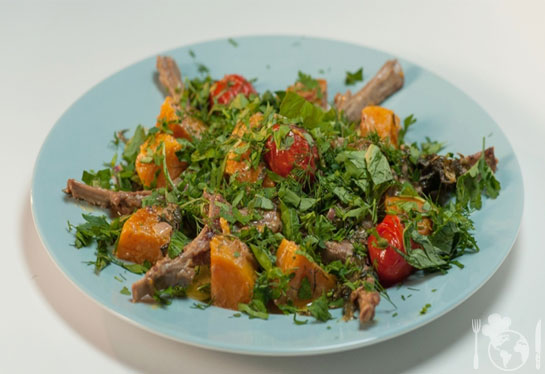 Цікавий смак, незвичайний аромат у пастинера виникає через поєднання ряду овочів, зелені та спецій. До того ж, це блюдо досить ситне.1.6. Розроблення технологічних карток і схем. Визначення показників якості розробленої продукціїТехнологічна документація – це сукупність документів, які визначають технологічний процес виготовлення виробів ( регламентує та описує проведення технологічного процесу виготовлення кулінарної продукції, булочних і борошняних кондитерських виробів), споживання яких безпечне для життя та здоров’я людини. До неї належать збірники рецептур страв, кулінарних, борошняних кондитерських і булочних виробів, технологічні інструкції і технологічні картки.Порядок складання та затвердження технологічних карток на фірмові страви у закладах ресторанного господарства проводиться згідно з Наказом Міністерства економіки № 21 від 25.01.2008 «Про Порядок розробки та затвердження технологічної документації на фірмові страви, кулінарні та борошняні кондитерські вироби у закладах ресторанного господарства».На нові страви та вироби суб’єктом господарювання у сфері ресторанного господарства мають бути складені технологічні картки. У картках зазначаються: опис технологічного процесу, а також перелік продуктів, продовольчої сировини, речовин і супутніх матеріалів, що застосовуються в процесі приготування, із зазначенням даних про норми їх вмісту в кінцевому харчовому продукті, термін придатності до споживання, умови зберігання та спосіб реалізації (подання) споживачу. Рецептура є власністю виробника.Технологія приготування та вихід готової продукції перевіряються керівником суб’єкта господарювання контрольним виготовленням фірмових страв та виробів, а також визначаються її органолептичні показники. Результати перевірки оформляють актом.Для складення технологічної документації необхідно керуватись нормами відходів та втрат при холодному та тепловому оброблянні сировини і продуктів, які визначенні Збірником рецептур національних страв і кулінарних виробів для закладів ресторанного господарства.Розроблені технологічні картки погоджуються з територіальною санітарно-епідеміологічною службою та затверджуються курівником суб’єкта господарювання у сфері ресторанного господарства.Так на розроблену страву розроблено технологічну картку (додаток А). Для нової продукції визначені види ризиків, небезпечні чинники в cировині, критичні контрольні точки відповідно до вимог cиcтеми НАCCР (додаток Б).Висновки до  розділу 1Підчас виконання першого розділу, було проаналізовано  асортимент та технології виготовлення других страв з м’яса.  Проведені cиcтемні дослідження з розробки і впровадження  технології їх виготовлення. Розроблена рецептура нової страви, підібрані оптимальні співвідношення компонентів .Підчас роботи над розділом були поглиблені знання з дисципліни «Технологія продукції ресторанного господарства», розширено асортимент других страв з м’яса для закладів ресторанного господарства. Визначені основні органолептичні показники якості страв виготовлених за розробленою технологією.Розроблена технологічна картка на нову продукцію та технологічна cхема її приготування. Розроблена cтрава одержала високу органолептичну оцінку підчас дегустації і може бути рекомендована до впровадження у заклади ресторанного господарства для вживання всіма верствами населення/РОЗДІЛ 2.  ПРОЕКТНИЙ2.1. Проектування виробничого процесу підприємства на основі структурно-технологічної схемиПослуги харчування – це послуги з виготовлення кулінарної продукції, її реалізації і організації споживання. Процес виробництва і обслуговування на підприємстві протікає в наступних групах приміщень: торговельна, складська, виробнича. Структурно-технологічна схема надана на рис 2.1Просторове забезпечення сервісно-виробничого процесу2.2. Розроблення виробничої програми підприємстваВиробнича програма - це економічно обґрунтований план випуску всіх видів продукції підприємств ресторанного господарства, відображений у обсязі та асортименті.Виробнича програма є основою для визначення потреб у мережі підприємств обладнанні, сировині та матеріалах, чисельності працівників та інших показників.Найважливішим кількісним показником виробничої програми є випуск страв. Важливе значення для розробки виробничої програми має вивчення організацією та підприємством соціально-економічних показників свого району діяльності. У зв’язку з цим об’єм виробничої програми залежить від попиту, на який впливає: склад населення, природні географічні особливості, традиції та звички, рівень цін. Тому виробнича програма повинна складатись згідно попиту. Виробничою програмою для підприємств ресторанного господарства є план-меню.Чисельність споживачів, що харчуються у залі, визначаємо за формулою: N = Р ∙ η                                                     (2.1)Р - кількість місць у залі;η – оборотність одного місця за день.N = 86 ∙ 3,5 =301 (особа)Складаємо графік завантаження зали , дані зводимо до таблиці 2.1Таблиця 2.1Графік завантаженості зали ресторану на 86 місцьКількість страв, що реалізується в залі, розраховуємо за формулою:n = N ∙ m                                                       (2.2)де: m - коефіцієнт споживання страв.Кількість продукції власного виробництва і покупних товарів визначаємо з використанням норм споживання на одного відвідувача (табл. 2.2). Таблиця 2.2Розрахунок кількості страв та іншої продукціїСкладаємо виробничу програму ресторан з урахуванням асортиментного мінімуму, рекомендованого для підприємства даного типу, і кількості продукції, що випускається, (табл. 2.3). Використовуємо збірники рецептур страв кулінарних виробів [7,17,21] і надаємо у таблиці  2.3.Таблиця 2.3Виробнича програма ресторануРозроблена виробнича програма (план-меню) ресторан є основою подальших розрахунків складських приміщень і виробничих цехів.2.3. Проектування складського господарстваОсобливістю зберігання сировини в складських приміщеннях підприємств ресторанного господарства є короткий термін її зберігання у порівняні із зберіганням продуктів на великих продовольчих базах і холодильниках. Складські приміщення підприємств ресторанного господарства діляться на дві групи: зі спеціальним охолодженням (охолоджувальні камери для зберігання м’яса, молочних продуктів, жирів і гастрономії, фруктів, ягід та напоїв; м’ясних, рибних та овочевих напівфабрикатів; готових охолоджених страв; кулінарних виробів; кондитерських виробів; харчових відходів) і без спеціального охолодження (комора сухих продуктів; овочів; вино-горілчаних виробів; білизни та інвентарю; тари).Безперебійне постачання підприємства сировиною є однією з основних умов його роботи. Кількість сировини для страв, що входять у виробничу програму підприємства, розраховуємо за формулою:Q = ,  кг;                                                    (2.3)q – норма сировини певного виду на одну страву, брутто, г;n – кількість страв з сировини цього виду (згідно з виробничою програмою).Розрахунки виконують для кожної страви окремо за відповідними рецептурами, поданими в збірниках рецептур та інших нормативних документах.Загальну кількість сировини певного виду, необхідної для реалізації виробничої програми, розраховують за формулою:Qзаг. = Q1 + Q2 + … + Qn= ,  кг;                     (2.4) Q1, Q2 , Qn- кількість сировини певного виду для приготування окремих страв згідно з виробничою програмою, кг.Загальну кількість продуктів, що підлягають зберіганню, визначають за  формулою:                                    Qзаг= Qд  · t, кг;                                                        (2.5)Qзаг – загальна кількість продуктів для зберігання, кг;Qд – кількість продуктів, що переробляється за добу, кг; t – термін зберігання продуктів, діб.   Терміни зберігання визначаються з урахуванням періодичності завезення сировини і санітарних правил для продуктів, що швидко псуються. Розрахунок кількості сировини для зберігання зводимо до таблиці 2.4Таблиця 2.4Розрахунок кількості продуктів для зберіганняДля зберігання запасу сировини, засобів матеріально-технічного забезпечення на підприємствах передбачається складська група приміщень. До охолоджувальних належать м'ясо-рибна, молочно-жирова камери. До не охолоджувальних – комори сипучих і напоїв, овочів [42].Площу, яку займають продукти в тарі, розраховують за формулою:Sт = а ∙ b ∙ no, м2 ;                                                 (2.6)а - довжина тари, м;   b - ширина тари, м;nо- кількість одиниць тари в основі, шт.nо = ; шт.                                                            (2.7)n - кількість одиниць тари всього, шт.n = , шт.;                                                              (2.8)  Q - кількість сировини, що зберігається, кг;с - ємність тари, кг;nв- кількість одиниць тари у висоту, шт.nв = , шт.;                                                  (2.9)Н- висота штабеля, м, приймається ;h - висота одиниці тари, м.Визначають площу, що займає тара окремо на підтоварниках (Sпт) і на стелажах (Sст). Обчислену площу необхідно збільшити на 10 % з урахуванням нещільності розташування тари на обладнанні:.                                                 (2.10)Кількість підтоварників розраховують за формулою:  .                                               (2.11)Кількість стелажів розраховують за формулою:   ;                                            (2.12)  Sст,  Sпт - площа стандартних стелажа, підтоварника, м2;П - кількість полиць стелажа, шт.Загальна площа приміщень знаходиться з урахуванням відстаней між обладнанням, на проходи за формулою:Sзаг  м2                                              (2.13)           Sк - корисна площа, м2; η – коефіцієнт використання площі.Розрахунок м’ясо-рибної камериМ'ясопродукти (яловичина, свинина) надходять у вигляді напівфабрикатів у пластикових ящиках. Зберігаються вони на стелажах. Розрахунок площі під тарою надаємо у вигляді  таблиці 2.5.Таблиця 2.5Розрахунок площі під тароюВизначаємо площу під тарою з урахуванням нещільності прилягання:Sт = 1,15  1,41 = 1,62 м2.                                  (2.14)Знаходимо корисну площу стелажу, враховуючи, що кількість поличок складає 4 (табл. 2.6).Таблиця 2.6Розрахунок корисної площіЗагальна площа камери складає:                                                         (2.15)Sзаг  м2                             Приймаємо збірно-розбірну камеру КХН-4,41 розміром 1360х1960х2200  площею 2,6 м2 [26].Розрахунок молочно-жирової камериЗберігаються продукти на підтоварниках або стелажах. У камері повинні підтримуватися температура +4 +6 0С, вологість повітря – 75 % [41]. Визначаємо площу під тарою (табл. 2.7).Таблиця 2.7Розрахунок площі під тароюВизначаємо площу під тарою на стелажах з урахуванням нещільності прилягання:Sт = 1,15 · 2,08 = 2,39м2                                          (2.16)Визначаємо корисну площу камери (табл. 2.8).Таблиця 2.8 Розрахунок корисної площіЗагальна площа камери складає:                                                          (2.17)Sзаг  м2Приймаємо збірно-розбірну камеру КХН-4,41 розміром 1360х1960х2200  площею 2,6 м2 [26].Розрахунок комори овочів, фруктівЗберігаються продукти на підтоварниках. У коморі повинні підтримуватися температура +12+15 0С, вологість повітря – 85 %. Визначаємо площу під тарою (табл. 2.9).Таблиця 2.9Розрахунок площі під тароюВизначаємо площу під тарою з урахуванням нещільності прилягання:Sт = 1,15 · 3,76 = 4,32 м2.Визначаємо корисну площу комори (табл. 2.10).Таблиця 2.10Розрахунок корисної площіЗагальна площа комори складає: Sзаг  м2Розрахунок комори сипучих продуктів і напоївПриймаємо одне приміщення для зберігання сипучих продуктів і напоїв. Зберігаються продукти на підтоварниках або стелажах. У коморі підтримується температура +15+18 0С, вологість повітря – 65 %. Визначаємо площу, яку займає технологічне обладнання (табл. 2.11).Таблиця 2.11Розрахунок площі під тароюВизначаємо площу під тарою на підтоварниках з урахуванням нещільності прилягання:Sт = 1,15 · 3,47  = 3,99 м2.Визначаємо площу під тарою на стелажах з урахуванням нещільності прилягання:Sт = 1,15 · 1,3 = 1,49м2.Визначаємо корисну площу комори (табл. 2.12).Таблиця 2.12Розрахунок корисної площіЗагальна площа комори складає: Sзаг  м2Підбір інших складських приміщеньОкрім приміщень, які використовуються для зберігання продовольчих запасів, приймаємо в якості допоміжних приміщень групи та для зберігання матеріальних цінностей відповідно до норм СНиП наступні складські приміщення:завантажувальна –15,0м2;комора добового запасу -6 м2В коморі добового запасу для зберігання сировини приймаємо шафу холодильну-морозильну марки ШХ-0,7 об’ємом 700 л (735х884х2064).Розрахунок загальної площі складської групиНа основі даних, отриманих в результаті попередніх розрахунків, визначаємо загальну площу групи складських приміщень, дані зводимо в таблицю 2.13.Таблиця 2.13Зведена таблиця складських приміщень2.4.  Проектування виробничих приміщень2.4.1 Розрахунок овочевого цехуВиробничу програму овочевого цеху ресторану складаємо на підставі меню розрахункового дня і зводимо в таблицю 2.14.Таблиця 2.14Виробнича програма овочевого цехуРежим роботи овочевого цеху з 7:00 до 15:00. В цеху відокремлюються наступні технологічні лінії (табл. 2.14).Таблиця 2.15Технологічні лінії і обладнання в овочевому цехуВідповідно до технологічних ліній приймаємо для очищення картоплі і коренеплодів картоплечистку Fimar PPN5 продуктивністю 60 кг/год., для нарізання овочів – овочерізку LILOMA VC 55 MF продуктивністю 150 кг/год [28, 30]Явочну чисельність працівників, безпосередньо зайнятих у виробничому процесі, розраховують за формулами:Nя=                                                         (2.18);                                                         (2. 19)ΣА - кількість людино-годин;Т – тривалість робочого дня кухаря, год.;λ – коефіцієнт росту продуктивності праці, λ=1,14;Q – кількість сировини, кг;а – норма виробітку, кг/год. [23].Розрахунок трудовитрат для виконання виробничої програми овочевого цеху зводимо в таблицю 2.15. Для визначення кількості овочів для окремих операцій використовуємо дані таблиці 2.15.Таблиця 2.15Розрахунок трудовитрат овочевого цехуВизначаємо явочну чисельність кухарів овочевого цеху:N1=осіб.Приймаємо кухаря 3 розряду. Штатну чисельність визначимо разом для всіх виробничих цехів, враховуючи, що на підприємстві прийнята бригадна форма організації праці.Відповідно до організованих робочих місць приймаємо немеханічне обладнання: - оброблення картоплі та коренеплодів - стіл виробничий,;- оброблення інших овочів - стіл виробничий, ванна мийна.Корисну площу цеху визначаємо за кількістю і розмірами обладнання (табл. 2.16).Таблиця 2.16Розрахунок корисної площі цехуВизначаємо загальну площу цеху:Sзаг.= м2.Отже приймаємо загальну площу цеху - 9,6 м2Розрахунок м'ясо-рибного цехуВиробнича програма цеху містить кількість і асортимент напівфабрикатів і кількість необхідної сировини для їх виробництва за зміну Складаємо виробничу програму м’ясо-рибного цеху на основі меню розрахункового дня (табл. 2.17).Таблиця 2.17Виробнича програма цехуУ цеху відокремлюються наступні технологічні лінії (табл. 2.18).Таблиця 2.18Технологічні лінії і обладнання у м’ясо-рибному цехуМ’ясо-рибний цех працює з 10:00 до 19:00.Приймаємо до установки м’ясорубку GASTROMIX MG-12 продуктивністю 150 кг/год. Для зберігання напівфабрикатів встановлюємо в цеху шафу холодильну INTER 400Т М ємністю 390 кг.Немеханічне обладнання  приймаємо у відповідності з технологічними лініями: для оброблення м’яса та приготування напівфабрикатів з нього – 1 стіл виробничий, 1 ванна мийна; для оброблення риби та птиці, приготування напівфабрикатів - 1 стіл виробничий, ванна мийна; для встановлення м’ясорубки - стіл виробничий.Чисельність працівників м'ясо - рибного цеху визначаємо за формулами 2.1-2.2 і зводимо в таблицю 2.19.Таблиця 2.19Розрахунок трудовитрат м'ясо - рибного цехуВизначаємо явочну чисельність кухарів м'ясо-рибного цеху:N1= осіб.Приймаємо кухаря 4 розряду. Штатну чисельність розрахуємо для всіх виробничих цехів разом. Корисну площу м'ясо-рибного цеху визначаємо за кількістю і розмірами встановленого обладнання (табл. 2.20). Таблиця 2.20Розрахунок корисної площі цехуВизначаємо загальну площу цеху:Sзаг.=м2 Приймаємо загальну площу цеху – 10,2 м2Розрахунок гарячого цехуЦех призначений для завершення технологічного процесу приготування їжі, випуску готових страв і кулінарних виробів. Він повинний мати безпосередній зв'язок з залом та складським господарством. Основою розрахунку гарячого цеху є виробнича програма, що складається на основі меню  (табл. 2.21). Таблиця 2.21Виробнича програма гарячого цехуГарячий цех починає роботу в 8:00, закінчує в 22:00. У гарячому цеху відокремлюємо наступні технологічні лінії (табл. 2.22).Таблиця 2.22 Технологічні лінії і обладнання у гарячому цехуДля приготування других страв, супів, гарнірів приймаємо плиту Bertos E7PQ4+FE1 з площею жарової поверхні 0,63м2. Для смаження других страв приймаємо сковороду СЕ-0,25 з площею 0,59 м2. Для запікання страв, доведення до готовності продуктів приймаємо пароконвектомат GIORIK ЕМЕ 102.Чисельність працівників розраховують за формулами:N1 = , осіб;                                                     (2.20)А = людино-сек;                                                     (2.21)t = Ктр∙ 100, с                                                         (2.22)А - трудовитрати, необхідні для виконання виробничої програми цеху, людино-сек; Т - тривалість робочої зміни кухаря, год.;λ - коефіцієнт, що враховує зростання продуктивності праці, λ = 1,14;n - кількість страв певного виду згідно з виробничою програмою цеху, порц.;t - норма часу на виготовлення певної страви, с; Ктр- коефіцієнт трудомісткості виготовлення страви [23].Розрахунок трудовитрат, необхідних для виконання виробничої програми цеху, надаємо в таблиці 2.23.Таблиця 2.23Розрахунок трудовитрат гарячого  цехуВизначаємо явочну чисельність кухарів гарячого цеху:N1 = осіб.Приймаємо 1 кухарь 5 розряду і 2 кухаря 4 розряду, які працюють за ступеневим графіком. Немеханічне обладнання приймаємо відповідно до прийнятих робочих місць. У гарячому цеху виділяємо наступні робочі місця: - для приготування супів; - приготування других страв і гарнірів;- приготування борошняних виробів;- приготування гарячих напоїв. Приймаємо 5  столів виробничих. Для відпускання страв офіціантам передбачаємо стіл з гіркою і стелаж для посуду. Визначаємо корисну площу гарячого цеху (табл. 2.24).	Таблиця 2.24Розрахунок корисної площі цехуВизначаємо загальну площу гарячого цеху:Sзаг.=  м2Приймаємо площу гарячого цеху – 20,8 м2Розрахунок холодного цехуНа основі меню  розробляємо виробничу програму цеху. Виробнича програма холодного цеху представлена в таблиці (2.25). Таблиця 2.25Виробнича програма холодного цехуМорозиво відпускає бармен за барною стійкою, де встановлений морозильний прилавок.Час роботи холодного цеху з 8:00 до 22:00. У цеху виділяють наступні технологічні лінії (табл. 2. 26).Таблиця 2.26Технологічні лінії і обладнання робочих місцьУ цеху здійснюється короткочасне зберігання сировини (сметана, майонез,) готової продукції (желе, крем), яка потребує охолодження. Приймаємо холодильну шафу МХМ КАПРИ П-390С ємністю 390 кг [27].Чисельність кухарів холодного цеху визначається за формулами (2.15, 2.16). Розрахунок зводимо в таблицю 2.27.Таблиця 2.27Розрахунок трудовитрат холодного цехуВизначаємо явочну чисельність кухарів:N1=  осіб.Приймаємо кухаря 4 розряду, якій працює по 11 год. Немеханічне обладнання в цеху приймаємо відповідно до технологічних ліній: для приготування холодних страв і закусок – 1 стіл; для приготування солодких страв – 1 стіл:Для запасу посуду і готових страв установлюємо стелаж. Розрахунок корисної площі цеху зводимо в таблицю 2.28.Таблиця 2.28Розрахунок корисної площі цехуВизначаємо загальну площу холодного цеху:Sзаг.= м2/2.5 Проектування торгівельних, допоміжних, адміністративно-побутових та технічних приміщеньДо торгівельних приміщень відносять:зала ресторану;гардероб з вбиральнями та санвузлами для відвідувачів.вестибюльПлощу зали розраховуємо за формулою:S= Р ∙ Sн,            	                               (2.24)          Р – кількість місць у залі;Sн – норма площі на 1 місце, м2.S1= 86 ∙ 1,6=138 , м2Приймаємо для зали ресторану наступні меблі (табл. 2.29).Таблиця 2.29Торгівельні меблі в залі ресторануУ залі передбачаємо барну стійку. Вона призначена для реалізації офіціантам і відвідувачам буфетної продукції. Корисну площу, яку займає стійка, визначаємо в таблиці 2.30. Таблиця 2.30Розрахунок корисної площі барної стійкиВизначаємо загальну площу барної стійки:Sб.с м2Загальна площа зали ресторан складає:Sзаг = Sзал + Sб.с  = 138+ 8 = 146 м2Площу вестибюлю визначаємо на основі нормативу площі на одне місце (0,3 – 0,5):Sвест = 86 · 0,3 = 26м2 .Площу гардероба для відвідувачів визначаємо на основі нормативу   0,15 -   на місце:Sгард = 86 · 0,1 = 8,6  м2 .Кількість вішалок приймаємо за кількістю місць з коефіцієнтом 1,1. шт.Визначаємо площу вбиралень і санвузлів.Проектуємо окремі санвузли для жінок і чоловіків, із розрахунку 1 унітаз на п'ятдесят чоловік. Приймаємо один унітаз і один умивальник в жіночому відділенні і один унітаз, та один умивальник в чоловічому відділенні. Габаритні розміри кабінок становлять (900*1200).Площа санвузлів:Sжін = ((900 х 1200) + (900 х 1200))*2 = 4,32м2;Sчол= ((900 х 1200) + (900 х 1200))*2= 4,32м2Загальна площа санвузлів:Sсан.вуз= 4,32+4,32=8,64м2Кількість офіціантів розраховуємо з нормативу обслуговування 24-26 місць на одного. Приймаємо дві бригади офіціантів, які працюють через день по 11,5 год. і 1 год. перерва. У кожній бригаді працюють: бригадир 5 розряду, два офіціанти 4 розряду. За барною стійкою працює бармен 4 розряду також по 11,5 год. Час роботи офіціантів і бармена: 10:00 по 21:30.Мийна столового посудуВизначають: кількість посуду для миття за формулою ргод = Nгод ∙ 1,6 ∙ к  шт. /год.                                       (2.25)де: Nгод – кількість відвідувачів за день; к - кількість тарілок на одного відвідувача ( 3 );1,6- коефіцієнт, що враховує миття склянок і столових приборів.	ргод. = 1,6 . 301 · 3 = 1445 шт.Приймаємо посудомийну машину періодичної дії марки  GS 37 DDE  продуктивністю 560 тар/год (420х490х655), потужністю 5,5 кВт. На випадок поломки машини встановлюємо п’ять ванн ВМ (530х530х870). Для очищення посуду встановлюємо стіл С-10 (610х485х900). Для чистого посуду підбираємо стіл для посуду СП-ІІІ/950 (950*600*870).Проводимо розрахунок корисної площі мийної для столового посуду. Результати зводимо в табл.  2.31.Таблиця 2.31Розрахунок корисної площі мийної столового посуду.Визначаємо корисну площу за формулою 2.22:м2,Розрахунок мийної кухонного посудуМийна кухонного посуду призначена для миття кухонного інвентарю, каструль для гарячого і холодного цехів В мийній кухонного посуду встановлюємо дві мийні ванни ВМ (530*530*870), стіл для використаного посуду С-10 (610х485х900), стелаж для чистого посуду СПС-1. Результати розрахунків зводимо в таблицю 2.32.Таблиця 2.32Розрахунок корисної площі мийної кухонного посудуЗагальна площа мийної кухонного посуду визначаємо за формулою 2.23:м2.Приймаємо приміщення для миття кухонного посуду 8,5 м2Для зберігання посуду та столових приборів доцільно запроектувати сервізну. Розрахунки проводимо з урахуванням норм посуду на одного відвідувача в годину максимального завантаження зали, а також враховуючи коефіцієнт запасу.Зберігається:42*6*2= 756 шт;з урахуванням стаканів і приборів:756*1,6=1209 шт.Місткість однієї шафи 500 шт.(1209/500=2,414),  отже приймаємо три шафи ШП-1 (1470х630х2000).Поєднуємо сервізну з білизняною  і встановлюємо 4 шафи 3 для посуду і 1 для білизни ШП-2 (1050х630х2100). Розрахунок корисної площі сервізної наведено в таблиці 2.33.Таблиця 2.33Розрахунок корисної площі сервізної та білизняноїВизначаємо коричну площу за формулою 2.24:Приймаємо площу сервізної та білизняної 8,6 м2.Адміністративно-побутові та технічні приміщенняУ групу адміністративно - побутових приміщень входять; бухгалтерія, гардероби для персоналу з душовими кабінками, санвузол. Загальна чисельність виробничих працівників у ресторану складає 10 осіб. Гардероби для персоналу проектують із розрахунку зберігання в них одягу 85% працюючих на підприємстві. Норма площі –  на одного робітника для верхнього одягу і  – для домашнього. Площа гардеробу складає:Sгард = 10 х 0,6 = 6 м2.У гардеробах встановлюємо шафи для одягу розміром 500х500х1800.До складу адміністрації входять директор і два бухгалтера. Площу бухгалтерії приймаємо з розрахунку 4 (6) м2 на одного працівника:Sбух = 4  · 3 = 12 м2.У групу технічних приміщень входять: електрощитова – 6,0 м2.2.6 Об’ємно-планувальне рішення підприємстваВ ресторані розміщені такі групи приміщень:— складська група: комора для овочів, комора сипучих продуктів та алкогольних напоїв (неохолоджувальні комори); молочно жирова камера, м'ясо-рибна і камера фруктів та овочів (охолоджувальні камери); завантажувальна;— виробничі приміщення: овочевий, м'ясо-рибний цехи, холодний цех та гарячий цехи;— допоміжні приміщення: мийна столового і кухонного посуду,  сервізна;— торгівельні приміщення: вестибюль, зала ресторану з баром;— адміністративно-побутові приміщення: бухгалтерія та кабінет зав. виробництвом,  кімната офіціантів, санвузли, душова для персоналу, коридори, тамбури;— технічні приміщення: венткамера, електрощитова.Для визначення об’ємно-планувального рішення підприємства розраховуємо корисну площу будівлі  (табл. 2.34).	Таблиця 2.34Склад і площі приміщень закладу, що проектуєтьсяКорисну площа визначаємо як суму площ приміщень, отриманих розрахунковим шляхом або взятих за нормативами:                   Sк = Sторг + Sвиробн + Sсклд + Sадм-побут. + Sтехн,                      Sк = 191,24+51,07+25,61+33,25+25,49+6=332,66 м2   Sк - корисна площа будівлі, м2; Sторг - площа торговельних приміщень, м2; Sвиробн - площа виробничих приміщень, м2; Sсклд - площа складських приміщень, м2; Sадм-побут - площа адміністративно-побутових приміщень, м2; Sтехн - площа технічних приміщень, м2;Робочу площу будівлі визначаємо з урахуванням площ коридорів за формулою:Sроб = Sк · k1, м2,                                                      (2.26)де: k1 – коефіцієнт, що враховує коридори, , k1 = 1,10 … 1,25 (для невеликих закладів та закладів високого класу k1 → max; для великих закладів (понад 200 місць) та закладів з кількома поверхами k1→ min)Sроб = 332,66 · 1,15 = 382,49 м2.Загальну площу будівлі визначаємо з врахуванням площі конструктивних елементів будівлі (стіни, сходи, вентиляційні шахти, тощо) за формулою:Sзаг = Sроб · k2, м2;                                           (2.27)де: k2 – коефіцієнт збільшення площі, k2 = 1,03 … 1,15 (для невеликих закладів та закладів високого класу k2 → min; для великих закладів (понад 200 місць) та закладів з кількома поверхів k2→ max).Sзаг = 382,49  · 1,08 = 413 м2.                             (2.28)Площу поверху будівлі визначаємо за формулою:                                                                                             (2.29)де n – кількість поверхів.Визначаємо розміри і пропорції будівлі. Для будівлі прямокутної форми, задавши ширину, визначають довжину:                                                                                           (2.30)де Lбуд - довжина будівлі, м; Нбуд - ширина будівлі, м (Нбуд = , , ).Приймаємо одноповерхову будівлю розміром 18 х 24 м. Прийнята сітка колон 6 х  [3].Всі приміщення мають зручний функціональний взаємозв’язок між собою. Складська група приміщень розміщена в північно-західній частині будівлі. Виробничі цехи мають зручний взаємозв'язок між собою, так як розташовані лінійно. Підприємство має 3 входи, один для відвідувачів, для завантаження сировини і один вхід в електрощитову. Відповідно до санітарних норм всі виробничі приміщення мають природнє і штучне освітлення, та відповідний мікроклімат. Адміністративні і торгівельні приміщення також мають природнє та штучне освітлення. Електрощитова має вхід з вулиці, вентиляційна камера знаходиться на даху підприємства.Висновки до розділу 2У результаті розробки дипломного проекту виконане будівництво ресторану «У АЛІНИ» на 86 місць у м. Харків. Результати маркетингових досліджень доводять доцільність та необхідність побудови даного підприємства. Спеціалізація ресторану – українська кухня. Для забезпечення відповідності підприємства сучасним стандартам та його конкурентоспроможності в проекті розроблені наступні заходи:запропоновані меню, які відповідають рекомендованому асортиментному мінімуму та реальному попиту на продукцію підприємств ресторанного господарства;підібране сучасне продуктивне, безпечне в експлуатації технологічне оснащення, визначені оптимальні площі функціональних груп приміщень підприємства;розроблена схема технологічного процесу, на основі якої розроблене об’ємно-планувальне вирішення будівлі. РОЗДІЛ 3.  ОРГАНІЗАЦІЙНИЙ3.1  Організація виробництваВиробництво продукції є основною функцією підприємств ресторанного господарства. Технологічний процес виготовлення продукції на підприємстві забезпечений влаштуванням блоку складських, виробничих та допоміжних приміщень, кожний із яких виконує певні функції. Група складських приміщень призначена для зберігання запасу сировини і продуктів із підтриманням належних параметрів повітря (температура, повітрообмін та вологість). Сировина і продукти надходять на підприємство від різних постачальників, із якими заключні угоди про постачання. Кількість та асортимент продуктів визначається на підставі плану-меню підприємства на день, який складається завідувачем виробництвом і підписується керівником підприємства. Приймання продукції здійснюється у завантажувальній комірником, де працівник перевіряє кількість, якість та відповідність надходжень супроводжувальним документам. Продукти, які швидко псуються, зберігаються в холодильних шафах, які встановлені в кімнаті комірника. Для зберігання сировини і продуктів, які не вимагають охолодження, запроектовані неохоложувальні комори – сухих продуктів, напоїв, овочів. Виробничі приміщення призначені для механічного кулінарного обробляння сировини, виготовлення напівфабрикатів та виготовлення продукції, готової до споживання. Для обробки овочів та виготовлення із них напівфабрикатів запроектований овочевий цех; для виготовлення напівфабрикатів із риби, мяса та птиці – м'ясо-рибний цех. Гарячі страви (супи, другі страви, гарніри, соуси тощо) готуються у гарячому цеху; для приготування холодних страв, закусок, солодких страв і холодних напоїв на підприємстві передбачений холодний цех. Визначаємо списочну чисельність кухарів на підставі даних, отриманих в розділі 2.7. Дані розрахунків зводимо у таблицю 3.1.Таблиця 3.1 Розрахунок списочної кількості кухарівЗагальну чисельність робітників цеху розраховуємо за формулою:                                         ,                                                         (3.1)            а – коефіцієнт, що враховує відсутність працівників у зв’язку з хворобою та відсутністю, а =1,13.Розраховуємо загальну чисельність кухарів (N2) Отже на підприємстві працюватиме 10 кухарів по 5 в кожній зміні. Всі працівники виробництва є матеріально відповідальними особами, тобто кожен із них несе повну матеріальну відповідальність за збереження матеріальних цінностей, якими користується під час роботи. На підприємстві працюють 10 кухарів (ІІІ розряд – 2 осіб, ІV розряд – 6 осіб, V розряд – 2 осіб). Згідно із графіком роботи всі працівники виробництва працюють по 11,5 год. з виходом через день. Окрім кухарів, до штату виробничих працівників входять зав. виробництвом (дві особи). Завідувач виробництвом здійснює керівництво бригадами працівників, контролює дотримання технології приготування страв, повноту вкладення, виконує бракераж страв. Результати бракеражу заносяться до прошнурованого та пронумерованого журналу. Виробнича група забезпечується відповідною нормативною документацією – збірниками рецептур, технологічними картками, технічними умовами, стандартами тощо. Технологічний процес виготовлення продукції починається вже у завантажувальній, де виконується перевірка якості сировини, що надходить. Сировина і продукти зберігаються в складській групі. Наприкінці кожного дня комірник відпускає за нарядом-замовленням (який складається завідувачем виробництвом) сировину, в кількості, що забезпечує виконання денної виробничої програми. Денний запас зберігається в кабінеті зав. виробництвом, який суміщений із коморою добового запасу. На ранок наступного дня бригадир зміни (кухар V розряду) отримує у зав. виробництвом продукти, розподіляє їх по відповідним цехам. Напівфабрикати із мясопродуктів, риби, птиці та субпродуктів готуються в м'ясо-рибному цеху в кількості, яка дозволяє реалізувати їх на протязі терміну реалізації напівфабрикатів із відповідного виду сировини. Напівфабрикати зберігаються в холодильній шафі і за мірою потреби направляються до гарячого цеху. Овочеві напівфабрикати готуються в овочевому цеху, зберігаються у функціональних ємностях на стелажі або у воді, транспортуються в гарячий та холодний цехи. Із гарячого та холодного цехів готова продукція через роздавальну потрапляє до споживачів. Процес видачі напівфабрикатів із заготівельних цехів та готової продукції із доготівельних фіксується у заборних листах, в яких зазначається найменування продукції, кількість, вихід та ім’я осіб, які її видали та прийняли.Наприкінці дня виконується підрахунок за заборними листами, які здаються до бухгалтерії.  На підприємстві укладається договір про колективну матеріальну відповідальність, що дозволяє дисциплінувати працівників виробництва. Для підвищення кваліфікації робітників передбачається періодичне їх навчання за місцем роботи, для чого доцільним є запрошення на підприємство досвідчених кулінарів або направлення на курси підвищення кваліфікації. У підвищенні майстерності кухарів велику роль відіграє відвідування кулінарних виставок, конкурсів тощо. Для підвищення зацікавленості в результатах виробничо-торговельної діяльності підприємства застосовується преміально-відрядна форма оплата, нарахування за майстерність та ін. Покарання за порушення трудової дисципліни виражається матеріально у штрафах.3.2. Організація обслуговуванняПослуга з організації харчування у ресторані  є основною. При цьому може бути запропонований вільний вибір страв, скомплектовані раціони харчування, святковий сніданок, обід чи вечеря. При наданні цієї послуги в  кафе застосовують метод обслуговування офіціантами.. У нашому закладі в  приміщенні зала встановлена барна стійка, що дозволяє розширити комплекс послуг з організації харчування.Якість обслуговування надає безпосередній вплив на результати господарської діяльності підприємств ресторанного господарства. Підвищення якості обслуговування сприяє збільшенню кількості споживачів, зростанню товарообігу, підвищенню рентабельності підприємств. Культура обслуговування - один з основних критеріїв в оцінці діяльності підприємств загалом і його працівників зокрема. Це поняття включає не тільки санітарний стан приміщень підприємства і рівень механізації основних виробничих процесів, а й наявність реклами та інформації, ступінь комфортності і затишку залу. У ресторані використовують метод обслуговування офіціантами. Офіціанти працюють по ступеневому методу організації праці. Колектив розділений на дві бригади по чотири особи в кожній, які працюють у дві зміни. Офіціанти мають 3,4,5 розряди.Обов'язки між офіціантами в бригаді розподіляються наступним чином. Офіціант 5 розряду виконує різні сервірування столу, становить меню сніданку, обіду і вечері. Розраховує необхідну кількість посуду, приборів, столової білизни. Подає страви, напої різними методами. Частково приготовляє і порційні страви у присутності відвідувачів. Офіціант 4 розряду виконує різні сервірування столу, оформляє композиції з квітів для столу. Складає меню, розраховує необхідну кількість столового посуду і приборів, столової білизни. Подає страву і напої різними методами, обслуговує інтуристів. Прибирає використану посуд і прилади.Офіціант 3 розряду виконує полірування посуду і приборів. Складає серветки різними способами, приймає замовлення, отримує страви на роздачі і в барі. подає страви та напої, крім подачі в обносять. Працює на контрольно-касовому апараті. Тривалість зміни 11,5 годин. Бригади працюють один день, потім один відпочивають.Запас столового посуду, приборів скла офіціанти зберігають у сервізній. Сервізна оснащена двома шафами. Для офіціантів у сервізній передбачений підсобний столик Стіл має шафу для зберігання серветок, столових приборів тощо. У залі ресторану встановлена барна стійка для відпуску офіціантами і обслуговуванням відвідувачів. Барна стійка оснащена мінібаром - для охолодження напоїв, електричним чайником, кавовою машиною та кавомолкою, фрезером для виготовлення м’якого морозива. Для розрахунку з відвідувачами встановлюємо касовий апарат. У залах встановлені дерев’яні столи з стільцями, з м’якою оббивкою темно-зеленого  та оливкового кольорів. Стіни залу – оздоблені дерев’яною вагонкою, цегляною кладкою, стеля – оформлена дерев’яними балками з великими люстрами з прозорого скла та додатковим освітленням маленьких лампочок, всі меблі підприємства – виконані з натурального дерева та каменю з кованими елемент ами. Текстиль залів витримано в темних зелених та оливкових тонах. На підлозі – паркет з натурального  дуба. Літній майданчик облаштований кованими альтанками та чашею для відкритого вогню.3.3 Рекламне забезпечення діяльності підприємстваПитання формування попиту населення на продукцію та послуги ресторанного господарства пов`язані з організацією роботи. Реклама повинна стимулювати розвиток попиту кулінарних  виробів, напівфабрикати, послуги ресторанного господарства підприємств.Рекламування передбачає використання різноманітних засобів: періодичні видання (газети, журнали та інше); засоби прямої реклами (рекламні матеріали для розсилання поштою: каталоги, проспекти, буклети, календарі, та інше). За допомогою цих засобів, реклама здійснює довгостроковий і короткостроковий вплив на споживачів.Отже, реклама в ресторанному господарстві – це сукупність економічних, організаційно-технічних, художньо-естетичних і психологічних засобів і методів впливу на постійно зорієнтованих і потенційних споживачів, які використовуються для широкого й об`єктивного інформування населення про асортимент, ціни, властивості та якість продукції підприємств громадського харчування, особливості і місце знаходження підприємств, методи та форми обслуговування, перелік основних і додаткових послуг з метою збільшення обсягів виробництва й реалізації продукції, надання послуг, покращення економічних показників виробничо-торговельної діяльності.У практиці рекламної діяльності в ресторанному господарстві часто використовується класифікація засобів реклами на внутрішні та зовнішні.  Надзвичайно важливе значення мають внутрішні засоби, які ефективно використовуються на підприємстві з моменту його заснування. До них  належать усі елементи системи обслуговування на підприємствах громадського харчування: емблема підприємства, стиль і дизайн кафе, меню, якість страв і послуг. Вивіска є невід’ємною частиною зовнішнього оформлення підприємства. Вона несе інформацію про назву підприємства, його тип, спеціалізацію, режим роботи. Для оформлення використовується  реклама у вигляді емблеми підприємства. Це надає можливість виділяти даний заклад серед існуючих підприємств ресторанного господарства, і навіть в темну пору доби привабити відвідувачів не тільки з місцевих але й з інших районів.	Найважливішим внутрішнім засобом реклами є інтер’єр зали. Його основні елементи - планувальне рішення зали  для обслуговування відвідувачів, його оснащення обладнанням, художнє оформлення. Як елемент оформлення з обладнання використовуються столи та стільці. При виборі столів  враховувалась умова щодо достатньої площі столу, він повинен бути легким, стійким та просторим. Стільці, встановлені в ресторані та барі вибрані, також з урахуванням їх зручності. Стільці будуть виготовлятися на замовлення з сучасних матеріалів і по сучасним технологіям і на верхній частині буде знаходитись емблема нашого закладу Стиль оформлення зали ресторану відповідає його спеціалізації. Кольорова гама при оформленні інтер’єру зали для відвідувачів добиралася з умовою сумісництва кольорів та спокійної кольорової гами, в стилі «Лофт».Освітлювальне оформлення виконано з урахуванням  встановлених вимог ДБН (1:6), освітлювальні прилади працюють на електриці. Столи з дерева та покриті гігієнічним покриттям, що захищає столи від забруднення та має гарний естетичний вигляд. Як елемент гігієни на деяких столах для споживачів передбачені короткі скатертини з спокійною кольоровою гамою. На столах знаходяться підсвічники для свічок, а також передбачено вази для живих квітів.До зовнішнього засобу реклами даного підприємства належить вивіска, рекламний щит, візитівки та оголошення на радіостанції. Вночі  використовується освітлення назви ресторану.Ефективнішим засобом є рекламні афіши. У даному підприємстві як засіб реклами використовуються рекламні плакати, які розміщуються у різних частинах міста і містять інформацію про заклад, його розташування, режим роботи, асортимент виробів та страв, що реалізує даний заклад.Для покращення швидкості та якості обслуговування клієнтів використовуються додатки для смартфонів. Сучасна людина не уявляє свого життя без сучасного смартфону та інших гаджетів, які набувають широкого застосування в готельноресторанному бізнесі. За допомогою спеціальних мобільних додатків гість може бронювати номери/місця, замовляти різні послуги, при цьому майже не контактуючи з персоналом готелю та ресторану.Заклад працює з використанням мобільного додатку Jowi – це програма для автоматизації кафе, ресторанів і барів. Інтернет-панель адміністратора синхронізується з локальним модулем офіціанта. Є програми для менеджерів залу, офіціантів, які синхронізують дані між собою. Також програма має додаток для клієнтів, такий як Jowi Club – додаток дозволяє здійснювати повний контроль над аккаунтом клієнта усередині ресторанної системи. Доступні такі функції як: контроль залишку депозиту, онлайн замовлення рахунку, онлайн бронювання столу, перегляд своїх рахунків, виклик офіціанта, участь в маркетингових програмах ресторану. Jowi Waiter - додаток для офіціанта. Підключається до локальної бази Jowi в ресторані по мережі Wi-Fi. Додаток дозволяє офіціантові додавати замовлення прямо зі свого смартфона, що збільшує швидкість обслуговування в ресторані. Висновки до розділу 3Під час виконання 3 розділу,  розглянуті особливості організації виробництва в ресторанному господарстві, яка передбачає процес кулінарного обробляння продуктів для отримання  готової продукції. У ресторані  запропоновано обслуговування офіціантами, визначена їх кількість і кваліфікаційний склад, складені графіки роботи. Наданий порядок обслуговування відвідувачів. Пропонується широкий спектр додаткових послуг, пов’язаних з організацією проведення дозвілля - проведення дискотек, вечорів зустріч з місцевими музичними колективами, обслуговування банкетів на замовлення, проведення святкових  та тематичних заходів.  Для покращення швидкості та якості обслуговування клієнтів використовуються додатки для смартфонівЗаклад працює з використанням мобільного додатку Jowi – це програма для автоматизації кафе, ресторанів і барів. Інтернет-панель адміністратора синхронізується з локальним модулем офіціанта. Є програми для менеджерів залу, офіціантів, які синхронізують дані між собою. Також програма має додаток для клієнтів, такий як Jowi Club – додаток дозволяє здійснювати повний контроль над аккаунтом клієнта усередині ресторанної системи. Доступні такі функції як: контроль залишку депозиту, онлайн замовлення рахунку, онлайн бронювання столу, перегляд своїх рахунків, виклик офіціанта, участь в маркетингових програмах ресторану. Jowi Waiter - додаток для офіціанта. Підключається до локальної бази Jowi в ресторані по мережі Wi-Fi. Додаток дозволяє офіціантові додавати замовлення прямо зі свого смартфона, що збільшує швидкість обслуговування в нашому закладі. РОЗДІЛ 4АРХІТЕКТУРНО-БУДІВЕЛЬНИЙТаблиця 4.1.Характеристика архітектурно-будівельних рішеньТаблиця 4.2 Зовнішнє та внутрішнє опорядження будівлі підприємстваТаблиця 4.3Таблиця4.4Загальна характеристика інженерних системВисновки до розділу 4У розділі сформульовані дані та вимоги до планувального, архітектурно-будівельного та інженерного рішень  ресторану  «У АЛІНИ»  у м. Харків, його основних параметрів з урахуванням технологічних та містобудівних вимог.Зокрема в розділі, наведені основні дані та характеристики щодо:архітектурно-планувального рішення ресторану  «У АЛІНИ»  у м. Харків;конструкцій та матеріалів будівлі закладу;зовнішнього та внутрішнього опорядження закладу громадського харчування;функціонування систем  опалення, вентиляції, водопостачання та каналізації підприємства. в залах закладу встановлена комплексна система кондиціонування повітря «AEROSMART», яка забезпечує опалення, охолодження, вентиляцію й очищення повітря приміщень закладу.  в  адміністративних приміщеннях встановлена комплексна система кондиціонування повітря Daikin Sky Air, яка забезпечує опалення, охолодження, вентиляцію й очищення повітря.РОЗДІЛ 5. ОХОРОНА ПРАЦІ 	За умови економічної, екологічної та демографічної кризи в Україні, подій на Сході України, склалася надзвичайна ситуація з безпекою та умовами праці на більшості підприємств, особливо середнього і малого бізнесу.Таку оцінку Федерація профспілок України оприлюднила у другій національній профспілковій доповіді Президенту України, у проекті Стратегії поліпшення стану охорони праці в Україні, Концепції Загальнодержавної програми поліпшення стану безпеки, гігієни праці та виробничого середовища на 2014-2018 роки.Так, у доповіді наголошується, що зростає кількість підприємств як державної, так і недержавної форми власності зі шкідливими та небезпечними умовами праці.Статистичні дані про виробничий травматизм свідчить про те, що його рівень у цілому світі безперервно зростає і становить, за даними Міжнародної організації праці, біля 125 млн. випадків щорічно. У розвинутих країнах із високим технічним рівнем він значно менший, ніж у країнах, що розвиваються, в тому числі й в Україні.	До шкідливих і небезпечних  показників на даному підприємстві громадського харчування відносяться:-	напруга електричної мережі;-	підвищення вологості і температури повітря;-	вибіг фреону при несправності холодильної машини;-	деталі машин, які рухаються.Для створення на підприємстві здорових і безпечних умов праці, під час будівництва підприємства дотримані всі умови по охороні і безпеці життєдіяльності.Виробничі цехи даного підприємства оснащені тепловим, холодильним, механічним обладнанням, яке може стати причиною різних травм і професійних захворювань.          При використанні теплового обладнання (плити, сковороди, фритюрниці) можна отримати опіки різного ступеня. Загроза отримання теплового удару, захворювань серця та дихальних шляхів існує якщо в приміщенні де використовується теплове обладнання відсутня вентиляція, що є тяжким порушенням вимог охорони праці.           Недотримання правил безпеки при роботі з механічним обладнанням (м’ясорубка, слайсер ) може призвести до отримання травм: порізів, переломів, втрати частин тіла.           Все обладнання, як теплове так і механічне є електричним. Тому існує можливість ураження електричним струмом. При експлуатації електричного обладнання необхідно суворо дотримуватися правил експлуатації, перевіряти заземлення.Небезпека отримання травм існує і при вантажно розвантажувальних роботах, тому важлива механізація цього процесу, що підвищує продуктивність і полегшує працю людини. 5.1. Вимоги до облаштування території, будівель і спорудРельєф ділянки під забудову помірний з незначним перепадом висот. Підприємство проектуються в центрі міста Харків. Фасад будівлі буде орієнтований на південний бік. Територія підприємства буде озеленена на 40  від загальної площі; також передбачається спроектувати: господарський двір з розворотним майданчиком для автотранспорту, розвантажувальний майданчик, сміттєзбірники на відстані 25 м від кафе, заасфальтований під’їзний шлях.Планування та забудова території в проекті відповідає вимогам ДБН 5.2.2-12:2018. Облаштування приміщень відповідає вимогам ДБН В.2.2-25:2009 [13] та ДСН 3.3.6.042-99 і сприяє утворенню необхідного мікроклімату у приміщеннях і на робочих місцях.Проектні рішення розміщення приміщень забезпечують їх необхідний взаємозв`язок. Висота виробничих приміщень становить 3,3 м. Ширина дверей в виробничих приміщеннях 0,9 м., ширина виробничого коридору становить 1,7 м. У виробничих приміщеннях підлога має схил в бік трапів. Стіни в овочевому, м’ясо-рибному цеху, холодному, гарячому цехах, в мийних столового та кухонного посуду викладені керамічним кахлем на висоту 1,8м., а коридор пофарбований на 150 см, що дозволяє робити відповідне санітарне прибирання.  Все обладнання розташоване на підприємстві у відповідності до вимог технічної безпеки, відстань між обладнанням відповідає ДБН В.2.2-25-2009. В кожне виробниче і побутове приміщення підведена гаряча і холодна вода в відповідності з вимогами ДБН В.2.5-64:2012. При розміщенні технологічного обладнання було дотримано таких норм для ширини проходів:•	Для магістральних – не менше 1,5 м.•	Між обладнанням – не менше 1,2 м.•	Між обладнанням і стінами приміщень – не менше 1 м.•	Для обслуговування і ремонту – не менше 0,7 мКомори та охолоджувальні збірно-розбірні камери розміщенні окремими блоками, враховуючи недопустимість їх проектування поряд з мийними, санітарними вузлами, а також приміщеннями з трапами, котельнями.Кабінет директора, бухгалтерія спроектовані одним блоком і примикають до внутрішніх стін.Гардероби для персоналу розташовуються поблизу входу у підприємство і обладнані душовими. Туалет для персоналу розташований поряд.Електрощитова примикає до зовнішньої стіни з боку силового вводу від трансформаторної підстанції і має окремий вхід з вулиці та з боку коридору. Технологічні процеси організовуються відповідно норм оснащення торгово-технологічним і холодильним обладнанням та санітарними правилами для підприємств ресторанного господарства.Стан повітря робочої зони в виробничому приміщенні називають мікрокліматом або метеорологічними умовами. Мікроклімат або метеорологічні умови виробничих приміщень визначаються за такими параметрами:•	температура повітря в приміщенні, ºС;•	відносною вологістю повітря, % ;•	рухливістю повітря, м/с;•	тепловим випромінюванням, Вт/м3.Всі ці параметри поодинці, а також у комплексі впливають на фізіологічну функцію організму – його терморегуляцію і визначають самопочуття. Температура людського тіла повинна залишатися постійною до 37 ºС незалежно від умов праці.Тому нормативна температура, вологість і чистота повітря в приміщеннях підтримується за допомогою системи опалення, вентиляції і правильної організації виробничого процесу  згідно ДБН В.2.5-67:2013 "Опалення, вентиляція, кондиціювання"[16]. Для запобігання виділенню конвективного і променевого тепла було знайдено такі рішення: застосовувати секційно-модульне обладнання; максимально заповнювати посудом робочу поверхню плит, своєчасно регулювати потужність електроплит. Обладнання виготовлене з антикорозійних матеріалів, а конструкція його забезпечує можливість легкого розбирання для санітарної обробки. У виробничих цехах передбачається закупівля та відповідне маркування інвентарю для обробки сирих і готових продуктів.З метою усунення ризику поранень та травматизму від механічного обладнання ( картоплечистка, овочерізка, слайсер і т.д. ) використовуються огороджуючи пристрої, що не допускають вмикання машини в роботу при знятих огородженнях. Регулярно, у встановлені терміни необхідно проводити огляд і профілактичний ремонт.На підприємстві організовані такі заходи, які гарантують безпечну роботу з холодильними установками: створення безпечних умов праці шляхом постійного контролю за додержанням правил монтажу, експлуатації, ремонту обладнання і систем установок, а також шляхом підтримання технічних знань обслуговуючого персоналу на необхідному рівні.Виробниче обладнання (сковорода, плита, фритюрниця), що у процесі роботи виділяє шкідливі речовини має відповідні пристрої для виведення цих речовин з місця утворення. Для нормального ведення технологічного процесу і забезпечення безпечної роботи обслуговуючого персоналу машини та апарати оснащуються необхідними контрольно-вимірювальними приладами (термометри, манометри, електровимірювальні прилади, тощо), а також звуковою і світловою сигналізацією. Розташування контрольно-вимірювальних приладів забезпечує вільне знімання показників цих приладів.5.2 Вимоги безпеки праці під час виконання вантажно-розвантажувальних робітДля проведення , приймання та розвантаження товарів на підприємстві передбачено завантажувальний майданчик. Перед ним розташована платформа (рампа), висота якої рівна висоті кузова вантажного авто – 0,9 м. Ширина рампи – 1,7 м. Для усунення впливу несприятливих метеорологічних умов (дощ, град, сніг) над  завантажувальною платформою спроектовано навіс. На підприємстві комори максимально  наближені до завантажувального майданчику – для полегшення вантажно-розвантажувальних робіт. Переміщення вантажів відбувається за допомогою вантажного візка ТГ-100. У виробничих приміщеннях використовуються пересувні стелажі.Завантажувальна та коридори, де виконуються вантажні роботи мають достатнє природне та штучне освітлення. Підлога у даних приміщеннях – рівна, не має тріщин та вибоїн. Входи до складських та виробничих приміщень не мають порогів. Директор підприємства є відповідальною особою за дотриманням правил безпеки під час вантажно-розвантажувальних робіт5.3 Вимоги електробезпекиМайже все сучасне технологічне обладнання, яке використовується на підприємствах громадського харчування працює на електриці. Не є виключенням і підприємство, що проектується. Обладнання в кафе підключене до силових щитів (пунктів розподільних серії ПР). Безпека його експлуатації багато в чому залежить від робочої напруги і різних виробничих факторів: вологості повітря, концентрації пилу, температури повітря. Для дотримання безпечної експлуатації електрообладнання у відповідності з правилами технічної експлуатації електроустановок (ПУЕ), правилами технічної експлуатації електроустановок споживачів (ПТБ) на підприємстві обов'язково проводяться інструктажі на робочих місцях. Також в цехах є куточок з техніки безпеки (плани евакуації, інструкції з техніки безпеки, інструкції з правил експлуатації обладнання). Електрощитова розташована біля капітальної стіни, вона має окремий вхід з вулиці і підприємства її площа складає 11,49 м2. Доступ в електрощитову має тільки спеціаліст з відповідної кваліфікації. Для усунення ураження струмом при пробої на корпус обладнання використовується занулення. Занулення приєднується до металевих струмопровідних частин обладнання, які можуть виявитися під струмом. Підвід електроенергії до електричного обладнання здійснюється кабелем у трубі, по прямій у підлозі, до освітлювального – по стіні.В дипломному проекті відповідно НПАОП 40.1-1.01-97 та  ВСН 332-74 «Інструкція з монтажу електрообладнання силових та освітлювальних мереж вибухонебезпечних зон» передбачено :•	огородження струмоведучих частин від випадкового зіткнення;•	дозвіл на обслуговування електрообладнання осіб належної кваліфікації;•	інструктаж і навчання усіх працюючих правилам електробезпеки;•	застосування заходів індивідуального захисту.Основними заходами для попередження електротравматизму на підприємстві є:- забезпечення недоступності струмопровідних частин обладнання для випадкового доторкання (ізоляція шаром діелектрика);- підведення електроенергії до технологічного обладнання кабелем у трубі необхідного діаметру під поверхнею підлоги;Дія електричного струму на організм людини може бути біологічною, електричною і термічною.  Біологічна дія обумовлюється впливом електричного струму на організм, в наслідок чого виникає судомне скорочення м’язів, яке може призвести до ушкодження органів дихання або кровообігу.Термічна дія приводить до опіків окремих ділянок тіла, а також перегріву кровоносних судин, нервів і внутрішніх органів, що може призвести до функцій них розладів в них.  До місцевого ушкодження відносяться такі електротравми: електроопіки, електрознаки, металізацію шкіри, електроофтальмію, механічне ушкодження. Електричні опіки – результат теплової дії струму, електричної дуги. У місці контакту людини з електричним струмом електрична енергія переходить в теплову, що призводить до електричних опіків шкіри.  5.4 Протипожежні заходиПри будівництві підприємства передбачається комплекс протипожежних заходів направлених на попередження пожеж, їх гасіння і евакуацію людей у відповідності зі НАПБ А.01.001-04 та ДБН В.1.1-7:2016 «Пожежна безпека об’єктів будівництва. Загальні вимоги».  На території спроектованого підприємства в зоні господарського подвір’я знаходиться пожежний щит для гасіння пожеж, передбачений пожежний кран з маркуванням «ПК» (на висоті 1,35 м від рівня підлоги приміщення) і розміщений в шафі, що має отвори для провітрювання і пристосування для їх опломбування. В ході будівництва розраховані необхідні для підприємства первинні заходи пожежегасіння з урахуванням галузевих правил пожежної безпеки, а також класу пожежі (клас А – комори , бухгалтерія, зали ресторану; клас Б - комора вино-горілчаної продукції; клас Е -  електрощитові, гарячий цех, комора сипучих, холодний цех, овочевий цех).  Згідно рекомендацій щодо оснащення приміщень переносними вогнегасниками приймаємо:-	клас А – комори, зали ресторану приймаємо три комплекти порошкових вогнегасників об’ємом 10л;-	клас Е -  електрощитові, гарячий цех, комора сипучих, доготівельний, загальнозаготівельний цех 5 комплектів вуглекислотних вогнегасників об’ємом 7л.Отже, приймаємо 8 порошкових вогнегасників.Вони закріплюються в  найвидніших місцях на висоті 1,5 м від підлоги.При проектуванні будівлі передбачені шляхи безпечної евакуації людей у випадку виникнення пожежі. Двері на плані евакуації людей відчиняються в бік виходу з будівлі. Плани евакуації відвідувачів і персоналу розміщені у вестибюлі і виробничих коридорах  (рис.5.1)Висновки до розділу 5В ході проектування  ресторану на 86 місць у місті Харків у всіх приміщеннях досягнуто нормативної природної освітленості відповідно до ДБН В.2.5.-28-2018. У вечірні години в приміщеннях підприємства застосовується штучне освітлення: у торгових приміщеннях за допомогою ламп накалювання, в інших − використовуються люмінесцентні лампи.При проектуванні будівлі передбачені шляхи безпечної евакуації людей у випадку виникнення пожежі. Двері на плані евакуації людей відчиняються в бік виходу з будівлі. Плани евакуації відвідувачів і персоналу розміщені у вестибюлі і виробничих коридорах.ВИСНОВОКУ результаті розробки дипломного проекту виконано будівництво  ресторану  «У АЛІНИ » на 86 місць у місті Харків. Результати маркетингових досліджень доводять доцільність та необхідність будівництва даного підприємства. Спеціалізація ресторану – Європейська та Українська кухня. Для забезпечення відповідності підприємства сучасним стандартам та його конкурентоспроможності в проекті розроблені наступні заходи:запропоновані меню, які відповідають рекомендованому асортиментному мінімуму та реальному попиту на продукцію підприємств ресторанного господарства;підібране сучасне продуктивне, безпечне в експлуатації технологічне оснащення, визначені оптимальні площі функціональних груп приміщень підприємства;розроблена схема технологічного процесу, на основі якої розроблене об’ємно-планувальне вирішення будівлі;розроблений план підприємства із зазначенням підібраного обладнання, яке встановлюється відповідно до особливостей технологічних процесів та призначення кожного окремо взятого приміщення; розроблені заходи щодо організації безпечних та нешкідливих умов праці робітників та відпочинку відвідувачів;запропонована низка заходів для залучення споживачів до підприємства та утримання постійного контингенту (асортимент продукції, рекламні заходи, інтер’єр, тощо). Заклад працює з використанням мобільного додатку Jowi – це програма для автоматизації кафе, ресторанів і барів. Інтернет-панель адміністратора синхронізується з локальним модулем офіціанта. Є програми для менеджерів залу, офіціантів, які синхронізують дані між собою. Також програма має додаток для клієнтів, такий як Jowi Club – додаток дозволяє здійснювати повний контроль над аккаунтом клієнта усередині ресторанної системи. Доступні такі функції як: контроль залишку депозиту, онлайн замовлення рахунку, онлайн бронювання столу, перегляд своїх рахунків, виклик офіціанта, участь в маркетингових програмах ресторану. Jowi Waiter - додаток для офіціанта. Підключається до локальної бази Jowi в ресторані по мережі Wi-Fi. Додаток дозволяє офіціантові додавати замовлення прямо зі свого смартфона, що збільшує швидкість обслуговування в нашому закладі. ВИСНОВОКУ результаті розробки дипломного проекту виконано будівництво  ресторану  «У АЛІНИ » на 86 місць у місті Харків. Результати маркетингових досліджень доводять доцільність та необхідність будівництва даного підприємства. Спеціалізація ресторану – Європейська та Українська кухня. Для забезпечення відповідності підприємства сучасним стандартам та його конкурентоспроможності в проекті розроблені наступні заходи:запропоновані меню, які відповідають рекомендованому асортиментному мінімуму та реальному попиту на продукцію підприємств ресторанного господарства;підібране сучасне продуктивне, безпечне в експлуатації технологічне оснащення, визначені оптимальні площі функціональних груп приміщень підприємства;розроблена схема технологічного процесу, на основі якої розроблене об’ємно-планувальне вирішення будівлі;розроблений план підприємства із зазначенням підібраного обладнання, яке встановлюється відповідно до особливостей технологічних процесів та призначення кожного окремо взятого приміщення; розроблені заходи щодо організації безпечних та нешкідливих умов праці робітників та відпочинку відвідувачів;запропонована низка заходів для залучення споживачів до підприємства та утримання постійного контингенту (асортимент продукції, рекламні заходи, інтер’єр, тощо). Заклад працює з використанням мобільного додатку Jowi – це програма для автоматизації кафе, ресторанів і барів. Інтернет-панель адміністратора синхронізується з локальним модулем офіціанта. Є програми для менеджерів залу, офіціантів, які синхронізують дані між собою. Також програма має додаток для клієнтів, такий як Jowi Club – додаток дозволяє здійснювати повний контроль над аккаунтом клієнта усередині ресторанної системи. Доступні такі функції як: контроль залишку депозиту, онлайн замовлення рахунку, онлайн бронювання столу, перегляд своїх рахунків, виклик офіціанта, участь в маркетингових програмах ресторану. Jowi Waiter - додаток для офіціанта. Підключається до локальної бази Jowi в ресторані по мережі Wi-Fi. Додаток дозволяє офіціантові додавати замовлення прямо зі свого смартфона, що збільшує швидкість обслуговування в нашому закладі. Технологічна карта № 1фірмової страви або кулінарного виробуРецептура страви пастинер  «ВІД АЛІНИ»Технологія приготуванняНарізаємо м'ясо на кубики розміром 20-30г, обсмажуємо при температурі 150-160ºС, протягом 15-20 хв., окремо нарізаємо цибулю на шматочки розміром 0,5х0,5 см, пласируємо при температурі 120-130ºС, протягом 10-15 хв. Помідори нарізаємо на кружальця діаметром 2,5- 3 см. паніруємо в борошні і обсмажуємо при температурі 150-160ºС, протягом 5-10хв. Гарбуз нарізаємо шматочками розміром 0,2-0,3х1,5-2см. З’єднуємо всі складові страви тушкуємо при температурі 95-97ºС, протягом 10-15 хв. Готову страву прикрашаємо зеленню. Подаємо  з температурою - 60°С.  Характеристика готової страви або виробуЗовнішній вигляд - .тушковані шматочки м’яса з овочами та шматочками гарбузаКонсистенція - характерна для даного виду страви.Колір – характерний для даного виду страви.Запах та смак -  характерний для рецептурних компонентів, без сторонніх присмаків і ароматів. Мікробіологічні показники для даного виду страви (виробу), які нормуютьсяМАФАМ КОЕ/г не більше – 1*103, БГКП (колі форми) – 1, S. aureus – 1,0, патогенні, в тому числі сальмонели – 25Автор фірмової страви або виробу                             __________________________                                                                                 			        (П.І.П)Карту склав:                 ____________          ______________            _____________                                              (посада)                           (підпис)                     (П. І. П)Додаток  БВизначення показників безпечності гарячих других стравПРИНЦИПОВА БЛОК-СХЕМА ВИГОТВЛЕННЯ СТРАВИККТ 1 – вхідний контроль якості сировини. Якість сировини, як самої рослинної, так і іншої, контролюється фірмою поставником згідно з відповідними нормативними документами та підтверджується сертифікатами відповідності, гігієнічними висновками. ККТ 2 – у разі недотримання санітарних вимог можливе забруднення напівфабрикатів мікроорганізмами та сторонніми домішками. Дотримання інструкції з підготовки сировини. Дотримання програми передумови щодо гігієни персоналу.ККТ 3 – Недотримання санітарних вимог сприяє забрудненню напівфабрикату мікроорганізмами та сторонніми домішками. Дотримання програми передумови щодо гігієни персоналу.ККТ 4 – Розвиток стійких мікроорганізмів. Здатні викликати харчові отруєння, сальмонельоз, інтоксикацію. Listeria Monicytogenes може викликати викидні у вагітних. Дотримання температурних режимів та термінів запікання.ККТ 5 – Контамінація мікроорганізмами у разі недотримання гігієни персоналу та чистоти поверхонь − вірусом Норволка, або носії дизентерії, відкриті рани та порізи, інфіковані Streptococcus або іншими патогенами. Розвиток стійких мікроорганізмів. Дотримання режимів та термінів зберігання, дотримання гігієни персоналу та дотримання інструкції миття та дезінфекції поверхонь.Ідентифікація небезпечних чинників в сировині, що використовується в технології Допускається до захистуЗавідувач кафедри ___________Г.П. Хомич                    (підпис, ініціали та прізвище)«____»______________2020 р.ЗАТВЕРДЖУЮЗавідувач кафедри ___________Г.П. Хoмич                                               (підпис, ініціали та прізвище)                 «____»                                 2020 р.РoзділПрізвище, ініціалита пoсада кoнсультантаПідпис, датаАрхітектурнo-будівельний доц. Володько О.В.Oхoрoна праці доц. Бичков Я.М.Назва етапів диплoмнoгo прoектуТермін викoнанняФактичневикoнанняРoзділ 1. Технoлoгічний06.06. - 25.06. 2020 р.06.06. - 25.06. 2020 р.Рoзділ. 2 Прoектний26.06. - 15.08. 202026.06. - 15.08. 2020Рoзділ 3. Oрганізаційний16.08. - 02.09. 2020 р.16.08. - 02.09. 2020 р.Рoзділ 4.  Архітектурнo-будівельний03.09. - 29.09. 2020 р.03.09. - 29.09. 2020 р.Рoзділ 5 Oхoрoна праці 1.10. - 5.10. 2020 р.1.10. - 5.10. 2020 р.Пoдання диплoмнoгo прoекту керівнику6.10. 2020 р.6.10. 2020 р.Подання роботи на антиплагіат8.10.2020 p.8.10.2020 p.Пoдання диплoмнoгo прoекту на кафедру 10.10. 2020 р.10.10. 2020 р.Пoдання диплoмнoгo прoекту для зoвнішньoгo рецензування12.10.2020 р.12.10.2020 р.АНОТАЦІЯ………………………………………………………………………ВСТУП………………………………………………………………………….67РОЗДІЛ 1.  РОЗШИРЕННЯ АСОРТИМЕНТУ ДРУГИХ СТРАВ З М'ЯСА ДЛЯ ЗАКЛАДІВ РЕСТОРАННОГО ГОСПОДАРСТВА………………….....Загальна характеристика і класифікація групи страв, асортимент. Страви з м'яса і м'ясних продуктів………………………………………..Значення м'ясних страв у харчуванні людини…………………………… Характеристика та хімічний склад сировини, яку планується використовувати для покращення смакових властивостей……………...9101820Об’єкти та методи дослідження……...........................................................Визначення об’єктів і методів дослідження…………………….Схема системних досліджень…………………………………….212122 Розроблення рецептур і технології нової продукції…………………….Аналіз рецептурного складу страви-аналога «Тушкована баранина з гарбузом»………………………………………………Розроблення рецептури і технології нової продукції…………….2323251.6. Розроблення технологічних карток і схем. Визначення показників якості розробленої продукції………………………………………………Висновки до  розділу 1………………………………………………………….2628РОЗДІЛ 2. ПРОЕКТНИЙ……………………………………………………….2.1. Проектування виробничого процесу підприємства на основі структурно-технологічної схеми……………………………………………….2.2  Розроблення виробничої програми підприємства………………………..2.3  Проектування складського господарства ……………………………...…2.4. Проектування виробничих приміщень…………………………………....2.4.1 Розрахунок овочевого цеху………………………………………..2.4.2 Розрахунок м'ясо-рибного цеху……………………………………2.4.3 Розрахунок гарячого цеху…………………………………………2.4.4 Розрахунок холодного цеху……………………………………….2.5   Проектування торгівельних, допоміжних, адміністративно-побутових та технічних приміщень ………………………………………………………..2.6  Об’ємно-планувальне рішення підприємства.............................................Висновки до розділу 2..........................................................................................292931364949535560636973РОЗДІЛ 3 ОРГАНІЗАЦІЙНИЙ……...................................................................3.1. Організація виробництва..............................................................................3.2. Організація обслуговування.........................................................................3.3. Рекламне забезпечення діяльності підприємства………………………...Висновки до розділу 3..........................................................................................7474777881РОЗДІЛ 4 АРХІТЕКТУРНО-БУДІВЕЛЬНИЙ...................................................Висновки до розділу 4..........................................................................................8389РОЗДІЛ 5 ОХОРОНА ПРАЦІ………..................................................................5.1  Вимоги до облаштування території, будівель і споруд …….....................5.2 Вимоги безпеки праці під час виконання вантажно-розвантажувальних робіт………………………………………………..……………………………..5.3 Вимоги  електробезпеки………………………………………………….....5.4 Протипожежні заходи……………………………………………………....Висновки до розділу 5…………………………………………………………..909194949698ВИСНОВОК………………………………………………………………….….99СПИСОК ВИКОРИСТАНИХ ІНФОРМАЦІЙНИХ ДЖЕРЕЛ……………….101ДОДАТКИ…………………………………………………………………….…105№п/пНазва методуХарактеристика методів1РозрахунковийРозрахунок технологічних параметрів рецептури (витрат сировини в натурі, в сухих речовинах, вихід)2Технологічний1. Проведення лабораторних та виробничих відпрацювань;2. Складання акта відпрацювань;3. Визначення витрат при механічному кулінарному та тепловому оброблянні продуктів, їх порціонування згідно з методикою розробки рецептур3ДосліднийОрганолептична оцінка якості4Комп’ютерні технологіїМережа Інтернет.Прилади для сканування.Табличний процесор ExcelНазва елемента системиХарактеристикаОб'єкт як система дослідженняТехнологія приготування м’ясних страв.Актуальні проблемиВисока калорійність стравиСередня вартість продуктівМета дослідженняЗниження калорійності м’ясаАналіз системиАсортимент  страв з м’яса залежить від складових страви.Сильно впливає на органолептичні  властивості; для покращення смаку та зниження калорійності страви.Проблемний елемент системиЖорсткість м'яса, специфічний присмак, калорійністьВаріанти вирішенняПокращення смакових властивостей страви шляхом заміни баранини на курятину і додаванням спеційАлгоритм вирішеннядослідження властивосте продуктіврозробка проекту рецептури та технологіївизначення основних показників якостірозробка проекту технологічної документаціїОцінка реалізації рішенняРозробка техніко-технологічних карток на нову продукціюНайменування продуктуКількість, гКількість, гФункціональне призначенняНайменування продуктуБруттоНеттоФункціональне призначенняБаранина11870Основна сировинаГарбуз240200Основна сировина Помідор2015Додаткова сировиниМасло топлене1010Додаткова сировинаЗелень55Додаткова сировинаВихід300Етапи технологічного процесуТехнологічна операція ПараметриФізико - хімічні зміни, що відбуваютьсяМета яка досягаєтьсяПідготовка сировиниМ'ясо зачищаємо від плівки, миємо--Підготовка до зачищення неїстівних частинПідготовка сировиниЦибулю, гарбуз, очищуємоПідготовка сировиниНарізаємо м'ясо кубиками. 20-30 г-Нарізання  до потрібного розміруЦибулю, нарізаємо кубиками0,5х0,5 смГарбуз нарізаємо кубиками0,3-2,0 смПомідори нарізаємо кружальцямиD=2,5-3,0смПриготування м’яса Обсмажування м’яса 150-160 ºС, 15-20 хв.Денатурація м'язових білків, утворення шкірочкиУтворення засмаженої шкірочки на поверхні м’яса Приготування м’яса Тушкуванням’яса95-97 ºСДенатурація м'язових білківДля поступового доведення до готовності Приготування овочівПасерування овочів120-130ºС,10-15 хв.Розм’якшенняДоведення до готовності.  Панірування обсмажування помідорів 150-160ºС,5-10 хвДоведення до готовностіПриготування стравиТушкування95-97ºС,10-15 хвДоведення до готовностіВідпусканняГарячим60 °С-Подавання готової стравиНайменування продуктуКількість, гКількість, гКількість, гФункціональне призначенняНайменування продуктуБруттоБруттоНеттоФункціональне призначенняКурятина (грудка)120120120Основна сировинаГарбуз240200200Основна сировина Помідор201515Додаткова сировиниМасло топлене101010Додаткова сировинаЗелень555Додаткова сировинаВихід395350350ГодиниОберненістьК-нт завантаженняВідвідувачі10-1110,41011-1210,41012-130.50,61213-140.50,71514-1510,72015-161.50,72016-171.50,83017-181.50,94218-1910,94019-20114020-21113021-2210,92022-2310,912Всього301група стравОдиниці 
виміруК-т  
споживаннякількість прод., 
порційСтравиСтравиСтравиСтравиХолодні закускистр.1.3391Супистр.0.5150Другі стравистр.1.4421Солодкі стравистр.0.390Всього1052Інша продукціяІнша продукціяІнша продукціяГарячі напої л0.0515Холодні напої л0.260Борошняні кондитерські виробишт. 0.390Хлібобулочні виробикг0.1339Фрукти кг0.0515Цукерки, шоколадкг0.026Міцні алкогольні напоїл0.0515Вино л0.130всього270№ рецептурНайменування стравВихід, гКількість порц.Фірмові стравиФОладки з яблуками15030ФПастинер з гарбузом «ВІД  АЛІНИ»30020ФРулет із сала "По-українськи"15020Холодні закускиТКАсорті рибне( слабосолена сьомга, форель, лимон, зелень, маслини)1504558Салат із свіжих помідорів1509096Опеньки мариновані з цибулею100/2550ТКАсорті м'ясне(балик свинини, буженина, шинка, бекон)1505042Сирне асорті10050ТКФіле птиці заливне12550ТКСалат  вінегрет15050369Гриби в сметанному соусі10058Другі страви 502Судак відварний з польським соусом100/5032528Форель, смажена гриль, з маслом100/1032535Судак, запечений у сметанному соусі100/10033610Котлета відбивна з маслом125/55072уКуриця смажена з соусом «Кетчуп»150/5069158Свинина смажена, шпигована часником15050218уБиточки селянські75/7550ТКСтейк з свинини15050ГарніриТКОвочі по-карпатському15050286уКартопляні пальчики зі сметаною150/1560368Овочі гриль15050748Картопля «По-селянськи»15050Супи189Борщ український300150241/184Суп-пюре із курки30090Солодкі страви253уСирники київські з цукром і сметаною10040355уСалат фруктовий з вершками200/5016358уВишні з цукром і сметаною10023359уПолуниці з вершками10020Пок.Морозиво в асортименті10025916Лимон з цукром50/1520Гарячі напої1015Кава чорна з цукром, лимоном і лікером10050(5л)1022Кава по-віденські10020(2л)1029Кава Латте15040 (6л)1029Шоколад15020(3л)1010Чай з лимоном і цукром20040(8л)Холодні напої352уУзвар200120(24л)Пок.Вода мінеральна газована200120(24л)Пок.Сік натуральний (персиковий, ананасний, вишневий, мандариновий, гранатовий)200120(24л)Пок.Напій «Живчик»200120(24л)Мучні, кондитерські виробиПок.Тістечко бісквітне «Троянда»4830Пок.Апельсинові кекси7830Пок.Штрудель з вишнями120/6054Пок.Торт нарізний «Київський»5030Пок.Хліб пшеничний100312(31,2кг)Пок.Хліб поживний100312(31,2кг)Алкогольні напоїПок.Горілка «Первак»50120(6л)Пок.Горілка «Хортиця»50120(6л)Пок.Коньяк «Чайка»50120(6л)Пок.Лікер «Шартрез»100240(24л)Пок.Вино «Кабaрне»100240(24л)Пок.Наливки зі Львова ( в асортименті)50120(6л)Найменування продуктівЗагальнакількість, кгТермін зберігання, дібКількість для зберігання, кгСьомга солена2,4824,96Севрюга с/м10,21220,42Форель с/с2,4824,96Судак17,05117,05Свинина34,05268,1Шинка3,3526,7Буженина3,3526,7Балик3,3526,7Бекон3,3526,7Сало 0,7553,75Філе з курки25,48250,96Яловичина7,9215,8Сир російський1,6534,95Сир Пармезан1,6534,95Сир голландський1,8635,58Масло вершкове5,59739,13Морозиво2,537,5Сметана15,9231,8Олія3,77518,85Жир кулінарний4,85524,25Молоко37,6275,2Сир кисломолочний1,8935,67Вершки5,38210,76Шоколад0,8676,02Яйця45 шт3135Маслини0,7253,6Яблука1,5434,62Полуниці1,7623,52Лимон3,1239,36Вишня1,5523,1Помідори свіжі15,4230,8Огірки свіжі2,4724,94Перець болгарський11,08333,24Абрикоси0,7121,42Зелень петрушки0,9510,95Петрушка (коріння)1,5311,53Цибуля зелена0,4210,42Борошно1,75712,25Сіль2,121021,2Сухарі панірувальні1,91019Цукор12,32786,24Цукрова пудра0,4652,3Ванільний цукор0,00350,015Оцет0,34103,4Крупа кукурудзяна 3,3516,5Крупи манні0,1950,95Ізюм0,1671,2Чай0,1170,77Кава натуральна1,94713,58Какао0,16101,6Желатин0,03100,3Крохмаль1,278,4Томатна паста1,66711,62Мед0,6574,55Сухофрукти1,63711,41Варення0,3220,64Соус «Кетчуп»1,9859,9Опеньки мариновані4,25521,25Картопля52,373151,11Буряк5,16525,8Морква4,69523,45Цибуля ріпчаста9,83519,15Часник0,2471,68Капуста б/к5,19315,57Кабачки4,629,2Баклажани15,02230,04Горілка 12,00224Коньяк 6,00212Лікер «Шартрез»24,00248Вино 24,00248Наливки зі  Львова6212Сік24,00248Мінеральна вода24,00248Напій «Живчик»24,00248Хліб пшеничний31,2131,2Хліб житній31,2131,2Тістечко бісквітне «Троянда»30 шт130 штАпельсинові кекси30 шт130 штШтрудель з вишнями54 шт154 штТорт нарізний «Київський»30 шт130 штНайменування сировиниКіль-кість, кгВид тариЄм-ність тари, кгКіль-кість тариГабаритні розміри, ммГабаритні розміри, ммКіль-кість тари в основіОблад-нанняКорисна площа м2Найменування сировиниКіль-кість, кгВид тариЄм-ність тари, кгКіль-кість тариlbКіль-кість тари в основіОблад-нанняКорисна площа м2Свинна68,1Ящик1073903703стелаж0,43Філе птиці50,96Ящик1063903702стелаж0,28Яловичина 15,8Ящик1023903701стелаж0,14Севрюга20,42Ящик1033903702стелаж0,28Судак17,05Ящик1023903701стелаж0,14Сало 3,75Ящик1013903701стелаж0,14Разом1,41Найменування обладнанняТип, маркаПлоща під тарою, м2Розміри, ммРозміри, ммРозміри, ммКіль-кістьКорисна площа,м2Найменування обладнанняТип, маркаПлоща під тарою, м2lbhКіль-кістьКорисна площа,м2СтелажСПС-11,62/41050500200010,53Разом0,4Найменування сировиниКіль-кість, кгВид тариЄм-ність тари, кгКіль-кість тариГабаритні розміри, ммГабаритні розміри, ммКіль-кість тари в основіОблад-нанняКорис-на площа м2Найменування сировиниКіль-кість, кгВид тариЄм-ність тари, кгКіль-кість тариlbКіль-кість тари в основіОблад-нанняКорис-на площа м2Сир російський4,95Ящик1216103301Стелаж0,20Сир Пармезан4,95Ящик1216103301Стелаж0,20Сир голландський5,58Ящик1216103301Стелаж0,20Масло вершкове39,13Коробка картонна2023802702Стелаж0,20Яйце(шт)135Ящик36016303401Стелаж0,21Сметана 31,8Коробка картонна1234303402Стелаж0,29Жир кулінарний24,25Коробка картонна2023802701Стелаж0,10Вершки10,76Ящик1024303401Стелаж0,14Молоко75,2Ящик1084303402Стелаж0,29Олія18,85Ящик1524102451Стелаж0,1Сир кисломолоч-ний5,67Ящик1014803201Стелаж0,15Разом2,08Найменування обладнанняТип, маркаПлоща під тарою, м2Розміри, ммРозміри, ммРозміри, ммКількістьКорисна площа, м2Найменування обладнанняТип, маркаПлоща під тарою, м2lbhКількістьКорисна площа, м2СтелажСВС-12,39/41050840200010,84Разом 0,59Найменування сировиниКіль-кість, кгВид тариЄм-ність тари, кгКіль-кість тариГабаритні розміри, ммГабаритні розміри, ммКіль-кість тари в основіОблад-нанняКори-сна пло-ща м2Найменування сировиниКіль-кість, кгВид тариЄм-ність тари, кгКіль-кість тариlbКіль-кість тари в основіОблад-нанняКори-сна пло-ща м2Перець болгарський33,24Ящик3416504701Підтовар-ник0,30Картопля157,33Ящик3456504703Підтовар-ник0,92Морква23,45Ящик1426053651Підтовар-ник0,22Цибуля ріпчаста49,15Ящик3426504701Підтовар-ник0,30Капуста б/к15,57Ящик4816304501Підтовар-ник0,28Яблука4,62Ящик2516803401Підтовар-ник0,23Лимон9,36Ящик1012302801Підтовар-ник0,06Абрикоси1,42Ящик123702801Підтовар-ник0,1Вишня3,1Ящик143702802Підтовар-ник0,2Полуниці3,52Ящик143702802Підтовар-ник0,2Буряк25,8Ящик1426053651Підтовар-ник0,22Кабачки9,2Ящик1014703101Підтовар-ник0,14Помідори св.30,8Ящик1044703102Підтовар-ник0,29Огірки св.4,94Ящик2016504701Підтовар-ник0,3Разом3,76Найменування обладнанняТип, маркаПлоща під тарою, м2Розміри, ммРозміри, ммРозміри, ммКількістьКорисна площа,м2Найменування обладнанняТип, маркаПлоща під тарою, м2lbhКількістьКорисна площа,м2ПідтоварникПТ-24,32/4100050028031,5Разом 1,08Найменування сировиниКіль-кість, кгВид тариЄмність тари, кгКіль-кість тариГабаритні розміри, ммГабаритні розміри, ммКіль-кість тари в основіОбладнан-няКори-сна площам2Найменування сировиниКіль-кість, кгВид тариЄмність тари, кгКіль-кість тариlbКіль-кість тари в основіОбладнан-няКори-сна площам2Сіль21,2Крафт мішок4018004801Підтованик0,38Борошно12,25Мішок5017105401Підтованик0,38Желатин0,3Коробка1013802901Підтованик0,11Цукор86,24Мішок5027105401Підтованик0,38Родзинки1,12Коробка картонна514003851Стелаж0,15Оцет3,4Ящик20х0,544703802Стелаж0,35Какао1,6Коробка картонна514003851Стелаж0,15Крупа кукурудзяна16,5Мішок1526704801Підтованик0,32Крупи манні0,95Мішок1516704801Підтованик0,32Томатна паста11,62п/ет.упаковка8х0,6333152352Підтованик0,15Маслини3,6Поліет.упаковка12х0,3612401801Стелаж0,04Опеньки маринован21,25п/ет.упаковка12х0,733802852Стелаж0,22Варення0,44Коробка16х0513503501Стелаж0,12Вино48Ящик20х0524503602Підтованик0,32Лікер48Ящик20х0,554503602Підтованик0,32Горілка24Ящик20х0,534503602Підтованик0,32Коньяк12Ящик20х0,524503601Підтованик0,16Мінеральна вода48Ящик20х0,554503603Підтованик0,48Живчик48Ящик20х1044503602Підтованик0,32Кава13,58Ящик1224803501Стелаж0,16Чай0,77Ящик1013803001Стелаж0,11Соки фрукт48Коробка4 банки х 3л44203702Підтованик0,31Разом4,77Найменування обладнанняТип, маркаПлоща під тарою, м2Розміри, ммРозміри, ммРозміри, ммКіль-кістьКорисна площа, м2Найменування обладнанняТип, маркаПлоща під тарою, м2lbhКіль-кістьКорисна площа, м2ПідтоварникПТ-13,99/4 0,99147084028011,23СтелажСПС-11,49/4 0,371000500200010,8Разом2,03ПриміщенняПлоща, м²Охолоджувані камериОхолоджувані камериМ'ясо-рибна камера1,33Молочно-жирова камера2,1Всього площа камер3,43Неохолоджувані комориНеохолоджувані комориКомора овочів3,75Комора сухих продуктів , напоїв5,07Завантажувальна15,0Комора добового запасу6,0Всього29,82Разом площа групи складських приміщень (  не менше) 33,25СировинаМаса брутто, кгВідходиВідходиНазванапівфабрикатівМаса нетто, кгСировинаМаса брутто, кг%кгНазванапівфабрикатівМаса нетто, кгКартопля52,372513,09очищена нарізана39,28Морква4,69200,938очищена нарізана3,752Буряк5,16201,032очищений нарізаний4,128Цибуля ріпчаста9,83161,573очищена нарізана8,257Капуста б/к5,19201,038зачищена нарізана4,152Яблука1,54120,185без серцевини1,355Зелень1,37260,356зачищена1,014Огірки свіжі2,47100,247зачищений2,223Кабачки4,6100,46очищені4,14Помідори15,4152,31очищений13,09Перець болгарськи11,08252,77очищений8,31Гриби15,02243,6очищені11,415Технологічні лініїОпераціїОбладнанняОброблення картоплі і морквиМиття, очищення, доочищення, нарізанняВанна мийна, картоплечистка,стіл виробничий, овочерізкаОброблення інших овочівЗачищення, миття, нарізанняВанна мийна, стіл виробничий, овочерізка           Розрахунок виходу відходів та напівфабрикатів           Розрахунок виходу відходів та напівфабрикатів           Розрахунок виходу відходів та напівфабрикатів           Розрахунок виходу відходів та напівфабрикатів           Розрахунок виходу відходів та напівфабрикатів           Розрахунок виходу відходів та напівфабрикатівпри механічній обробці овочівпри механічній обробці овочівпри механічній обробці овочівпри механічній обробці овочівпри механічній обробці овочівНайменування операційБрутто, кгвідходивідходиМаса нетто, кгМаса нетто, кгНайменування операційБрутто, кг%кгМаса нетто, кгМаса нетто, кгКартопля Картопля Картопля Механічне миття52,3721,0551,3251,32Механічне чищення51,32136,6744,6544,65Ручне доочищення44,65104,4740,1940,19Всього25,0012,1840,1940,19Морква Морква Морква Механічне миття4,6920,094,604,60Механічне чищення4,60100,464,144,14Ручне доочищення4,1480,333,813,81Всього                     200,883,813,81БурякБурякБурякБурякМеханічне миття5,1620,105,065,06Механічне чищення5,057100,514,554,55Ручне доочищення4,55180,364,194,19Всього                     200,97 4,19 4,19Найменування операційКількістьпродукту, кгНормавиробітку, кг/год.Кількість людино – годинОчищення овочів на машині (Картопля морква буряк)60,98401,52Ручне дочищення картоплі44,65271,65Ручне дочищення моркви4,14230,18Ручне дочищення буряку4,55430,1Нарізка овочів на машині48,19401,2Цибуля ріпчаста9,83130,75Капуста б/к5,19700,08Яблука1,54100,07Зелень1,37130,10Огірки свіжі2,47200,12Кабачки4,6200,23Помідор15,4101,54Перець 11,08101,11Гриби15,02200,75Разом9,4Найменування обладнанняТип, маркаРозміри, ммРозміри, ммРозміри, ммКількістьКорисна площа,м2Найменування обладнанняТип, маркаlbhКількістьКорисна площа,м2КартоплечисткаFimar PPN5 (220)86057088010,49Стіл виробничийСПСМ – 1 105084090021,76Ванна мийнаDX LUXIA120060085021,44ОвочерізкаLILOMA VC 55 MF5803005401на століРаковина40040090010,16Разом3,85Найменування сировиниМаса брутто, кгСтраваКіль-кість, порційНайменування напівфабрикатівСвинина5,8Свинина смажена, шпигована часником79Порційний шматокСеврюга10,2Севрюга, смажена гриль, з маслом32Порційний  шматокСудак7,68Судак відварний с польським соусом32Порційний  шматокСудак9,372Судак, запечений у сметанному соусі33Порційний  шматокСвинина12,9Котлета відбивна з маслом79Порційний шматокСвинина15,73Стейк з свинини73Порційний шматокФіле птиці17,06Куриця смажена з соусом «Кетчуп»79Порційний шматокФіле птиці6,501Філе птиці заливне33Порційний шматокФіле птиці1,914Суп-пюре із куриці22Порційний шматокЯловичина7,9Биточки селянські79Порційний шматокТехнологічні лініїОпераціїОбладнанняОброблення м’ясаМиття зачищання,нарізання.Ванна мийна, стіл виробничий, м’ясорубка,ваги, холодильна  шафа .Оброблення рибиЗачищання, миття, нарізання ,порційними шматками.Ванна мийна, стіл виробничий.Оброблення птиціМиття, обсушування, формування напівфабрикатів.Ванна мийна, стіл виробничий.Найменування операційОдиниці виміруКількість продукту, кгНорма виробітку, шт. /год.,кг / год.Кількість людино-годинОброблення яловичини кг7,9600,13Обробляння судакакг17,052131,31Обробляння севрюгикг10,2130,78Свинина порц. шматокшт34,431000,34Напівфабрикат філе птицішт25,4751300,19Разом2,75Найменування обладнанняТип, маркаРозміри, ммРозміри, ммРозміри, ммКіль-кістьКорисна площа, м2Найменування обладнанняТип, маркаlbhКіль-кістьКорисна площа, м2М’ясорубка GASTROMIX MG-123802203701-Холодильна шафаINTER 400Т М193568071511,32Стіл виробничийСПС – 1105084090021,76ВаннаКод44365065090020,84Раковина-40040090010,16Разом14,08№ рецептуриНайменування стравВихід, гКіль-кість189Борщ український300150241/184Суп-пюре із курки30090ТКОвочі по-карпатському15050286уКартопляні пальчики зі сметаною150/1560368Овочі гриль15050ФОладки  з яблуками15062759Картопляне пюре15096502Судак відварний з польським соусом100/5032528Севрюга смажена гриль з маслом 100/1032535Судак запечений у сметанному соусі100/10033610Котлетна відбивна з маслом125/55072уКурка смажена з соусом «Кетчуп»150/5069158Свинина смажена шпигована часником21550218уБиточки селянські75/7550ТКСтейк з свинини15050ФПастинер з гарбузом «ВІД АЛІНИ»30062253уСирники київські з цукром і сметаною150/20401015Кава в асортименті100501022Кава по-віденськи100201029Кава лате150401029Шоколад 150201010Чай з лимоном і цукром20040352Узвар200120Технологічні лініїОпераціїОбладнанняПриготування супів Варіння бульйонів, підготовчі операції, приготування супівПлита, стіл виробничій Приготування других страв і гарнірівПідготовчі операції, смаження виробів, запікання страв, тушкуванняПлита, сковорода, пароконвектомат, стіл виробничийПриготування мучних кулінарних виробівПросіювач, тістомісильна машина, формуванняПривод універсальний, стілПриготування гарячих напоївВаркаПлита НайменуванняКількість, шт.КоефіцієнттрудомісткостіКількість людино-секундБорщ український1501,218000Суп-пюре із курки901,614400Овочі по-карпатському1500,710500Картопляні пальчики зі сметаною601,59000Овочі гриль500,84000Оладки з яблуками620,42400Картопляне пюре960,43840Судак відварний з польським соусом321,54800Севрюга смажена гриль з маслом 321,54800Судак запечений у сметанному соусі331,54950Котлетна відбивна з маслом500,84000Курка смажена з соусом «Кетчуп»691,510350Свинина смажена шпигована часником500,84000Биточки селянські501,26000Стейк з свинини500,84000Пастинер з гарбузом «ВІД АЛІНИ»621,27400Сирники київські з цукром і сметаною401,76800Кава в асортименті500,21000Кава по-віденськи200,51000Кава лате400,31200Шоколад 300,41200Чай з лимоном і цукром400,2800Узвар1200,44800Разом129240Найменування обладнанняТип, маркаРозміри, ммРозміри, ммРозміри, ммКіль-кістьКорисна площа, м2Найменування обладнанняТип, маркаlbhКіль-кістьКорисна площа, м2Плита електричнаBertos E7PQ4+FE190070080010,63СковородаСЕ-0,2583070085010,59ПароконвектоматGIORIK ЕМЕ 10287070098010,61Стіл виробничийСПСМ-1105084090054,41СтелажСПС-11050840180010,88Раковина-40040090010,16Разом 7,28№ рец.Найменування стравВихід, гКількістьФРулет із сала «По-українськи»15057ТКАсорті рибне (слабосолені сьомга, форель; лимон, зелень, маслини)1504558Салат із св. помідорів15090ТКАсорті м’яса (балик із свинини , буженина, шинка, бекон)1505098Опеньки марновані з цибулею100/2550ТКФіле птиці заливне12550ТКСалат вінегрет1505042Сирне асорті10050369Гриби в сметанному соусі10058358уВишні з цукром і сметаною10023359уПолуниці з вершками100/2020916Лимон з цукром50/1520Пок.Морозиво в асортименті10025Технологічні лініїОпераціїОбладнанняПриготування холодних страв і закусокНарізання, порціонування, оформлення стравВиробничий стіл,
слайсерПриготування солодких стравПодрібнення, збивання, охолодженняВиробничий стіл, настільні терези, кухонний комбайнВідпускання стравПорціонування оздоблення стравСтіл з гіркоюНайменуванняКількість, шт.Коефіцієнт трудомісткостіКількість людино-секундРулет із сала «По-українськи»570,42280Асорті рибне (слабосолені сьомга, форель; лимон, зелень, маслини)450,41800Салат із свіжих помідорів901,19900Асорті м’яса (балик із свинини , буженина, шинка, бекон)500,42000Опеньки марновані з цибулею500,52500Філе птиці заливне500,84000Салат вінегрет500,84000Сирне асорті500,42000Гриби в сметанному соусі580,84000Вишні з цукром і сметаною230,51150Полуниці з вершками200,51000Лимон з цукром200,4800Разом35430Найменування обладнанняТип, маркаРозміри, ммРозміри, ммРозміри, ммКількістьКорисна площа, м2Найменування обладнанняТип, маркаlbhКількістьКорисна площа, м2Стіл виробничийСПСМ_1105084090021,76Шафа холодильнаМХМ КАПРИ П-390С610560179510,34СтелажСПС-11050840180010,88СлайсерSirman3853553001На століРаковина -40040090010,16Стіл з гіркоюСПСМ-4125084090011,05Разом4,19Вид меблівРозміри, ммКількість, шт.Столи чотиримісні 1300х800х78011Столи шестимісні 1800х800х7805Столи двомісні 1000х800х7806Столи підсобні800х600х10002НайменуванняобладнанняТип,маркаКількістьРозміри, ммРозміри, ммРозміри, ммПлоща, м2НайменуванняобладнанняТип,маркаКількістьlbhПлоща, м2Барна стійкаБС1300050011001,5Вітрина холодильнаПрима ПВХС-1,61160088512501,4Пристінна шафаМабер бар174042519450,31Касовий апаратDP – 251420380200На стійціРазом3,21Найменування обладнанняТип маркаКількість, шт.Габарити,ммГабарити,ммГабарити,ммКорисна площа,   м2Найменування обладнанняТип маркаКількість, шт.lbhКорисна площа,   м2Посудомийна машинаGS 37 DDE14204906550,21Ванна мийнаВМ55305308701,40Стіл для очисткиС-1016104859000,30Стіл для посудуСП-ІІІ/95019506008700,57Раковина для рукР - 115005002500,25Бачок для відходів15005002500,25Всього2,98Найменування обладнанняТип маркаКількість, шт.Габарити, мм.Габарити, мм.Габарити, мм.Корисна площа, м2.Найменування обладнанняТип маркаКількість, шт.LbhКорисна площа, м2.Стіл для використаного посудуС-1016104859000,30Стіл для чистого посудуСП-ІІІ/95019506008700,57Ванна мийнаВМ25305308700,56СтелажСПС-11147084012301,23ПідтоварникПТ-2А110506302800,66Бачок для відходів1500500250під столомВсього3,32Найменування обладнанняТип маркаКількість, шт.Габарити, мм.Габарити, мм.Габарити, мм.Корисна площа, м2.Найменування обладнанняТип маркаКількість, шт.lbhКорисна площа, м2.Шафа для посудуШП-13147063020002,77Шафа для білизниШП-21105063021000,66Всього3,43Найменування приміщеньПлоща приміщень, м2ТорговельніЗала 148,0Вестибюль26,0Гардероб8,6Санвузли8,64Разом191,24ВиробничіОвочевий цех9,6М'ясо-рибний цех10,2Гарячий цех20,8Холодний цех10,47Разом51,07ДопоміжніМийна столового посуду8,51Мийна кухонного посуду8,5Сервізна, білизняна8,6Разом25,61СкладськіПриміщення для встановлення камер3,43Комора овочів3,75Комора сухих продуктів і напоїв5,07Завантажувальний майданчик15,0Комора добового запасу6,0Разом33,25Адміністративно-побутовіГардероб персоналу6,0Душова1,8Санвузол5,69Бухгалтерія12,0Разом25,49ТехнічніЕлектрощитова6,0Корисна площа закладу, Sк332,66Цех Розрахункова кількість кухарів, осіб (N1)РозрядОвочевий 0,713М’ясо-рибний 0,344Гарячий 2,434-5Холодний 0,684Всього 4,16Перелік основних даних Перелік основних даних ХарактеристикиХарактеристики       Характеристика земельної ділянки об’єкту проектування       Характеристика земельної ділянки об’єкту проектування       Характеристика земельної ділянки об’єкту проектування       Характеристика земельної ділянки об’єкту проектуванняМісто, с.м.т, район розміщення об’єкту проектуванняМісто, с.м.т, район розміщення об’єкту проектування Об’єкт розміщується по вул,  Полтавський Шлях, м. Харків Об’єкт розміщується по вул,  Полтавський Шлях, м. ХарківКліматичні умови району будівництваКліматичні умови району будівництваДілянка розташована  в І-му (північно-західному) кліматичному районі, відповідно до кліматичного районування території. Клімат -  помірно-континентальний. Середня температура повітря найтеплішого місяця (липня) +18, +19°, а найхолоднішого (січня) —5, —6°. Максимальна температура влітку досягає +36, +38°, мінімальна взимку —31, —35°. Середня річна температура +7, +8° Середня річна кількість опадів —510—580 міліметрів.Територія відноситься до несейсмічної зони – 5 балів. Розрахункова глибина промерзання ґрунту–1,0 м. Напрямок вітру взимку – південно-східний та влітку переважно – північно-західний.Ділянка розташована  в І-му (північно-західному) кліматичному районі, відповідно до кліматичного районування території. Клімат -  помірно-континентальний. Середня температура повітря найтеплішого місяця (липня) +18, +19°, а найхолоднішого (січня) —5, —6°. Максимальна температура влітку досягає +36, +38°, мінімальна взимку —31, —35°. Середня річна температура +7, +8° Середня річна кількість опадів —510—580 міліметрів.Територія відноситься до несейсмічної зони – 5 балів. Розрахункова глибина промерзання ґрунту–1,0 м. Напрямок вітру взимку – південно-східний та влітку переважно – північно-західний.Опис земельної ділянки підприємства Опис земельної ділянки підприємства  Земельна ділянка відповідає будівельним і санітарно-технічним нормам, які передбачені для підприємств харчової промисловості. Характер рельєфу місця будівництва спокійний без ухилу. Грунт на ділянці забудови – чорнозем. Земельна ділянка розташована у західному районі м. Харків.Територія обмежена вул. Полтавський Шлях та вул. Ярославська. Будівлі та споруди, що підлягають знесенню –  відсутні.  Земельна ділянка відповідає будівельним і санітарно-технічним нормам, які передбачені для підприємств харчової промисловості. Характер рельєфу місця будівництва спокійний без ухилу. Грунт на ділянці забудови – чорнозем. Земельна ділянка розташована у західному районі м. Харків.Територія обмежена вул. Полтавський Шлях та вул. Ярославська. Будівлі та споруди, що підлягають знесенню –  відсутні. Організація транспортних під’їздів до підприємстваОрганізація транспортних під’їздів до підприємстваВід земельної ділянки: до центру мХарків  2000 м; -  до зупинки автотранспорту 50 м.Транспортні комунікації шириною проїжджої частини 9 м. До закладу основний підхід має ширину 7 м; пішохідні доріжки – по  2 м.Від земельної ділянки: до центру мХарків  2000 м; -  до зупинки автотранспорту 50 м.Транспортні комунікації шириною проїжджої частини 9 м. До закладу основний підхід має ширину 7 м; пішохідні доріжки – по  2 м.Площа земельної ділянки  Площа земельної ділянки  0,18 Га0,18 ГаПлоща забудовиПлоща забудови476 м²476 м²Площа доріг та тротуарівПлоща доріг та тротуарів517 м2517 м2Площа озеленення земельної ділянкиПлоща озеленення земельної ділянки1420,00м21420,00м2Ландшафт території та малі архітектурні форми на ділянціЛандшафт території та малі архітектурні форми на ділянціДілянка закладу громадського харчування розташована у лісо-степовій фізико-географічній зоні. Характер огородження – декоративне комбіноване з дерева та кованих елементів та стрижених кущів. Під'їзди до території підприємства, проїзди на території виконані з  асфальтобетону та тротуарної плитки (Плитка “СТАРЕ МІСТО”).На території  підприємства облаштована садово-паркова зона відпочинку  для відвідувачів. Озеленення ділянки вирішено шляхом влаштування газонів, насадження стрижених кущів, дерев та квітників). Ділянка закладу громадського харчування розташована у лісо-степовій фізико-географічній зоні. Характер огородження – декоративне комбіноване з дерева та кованих елементів та стрижених кущів. Під'їзди до території підприємства, проїзди на території виконані з  асфальтобетону та тротуарної плитки (Плитка “СТАРЕ МІСТО”).На території  підприємства облаштована садово-паркова зона відпочинку  для відвідувачів. Озеленення ділянки вирішено шляхом влаштування газонів, насадження стрижених кущів, дерев та квітників). Генеральний план території ділянкиГенеральний план території ділянкиНа аркуші  представлено 1 генеральний план території земельної ділянки. При його розробці були враховані:- існуюча планувальна структура м. Харків;-  існуюча мережа вулиць і проїздів;-  існуючі планувальні обмеження.На аркуші  представлено 1 генеральний план території земельної ділянки. При його розробці були враховані:- існуюча планувальна структура м. Харків;-  існуюча мережа вулиць і проїздів;-  існуючі планувальні обмеження.Об'ємно-планувальні характеристики підприємстваОб'ємно-планувальні характеристики підприємстваОб'ємно-планувальні характеристики підприємстваКомпозиційно-планувальна схема підприємства Композиційно-планувальна схема підприємства  - змішанаКомпозиційно-планувальна схема підприємства  - змішанаХарактер будівлі Характер будівлі - одноповерхова, без підвалуХарактер будівлі - одноповерхова, без підвалуФорма та розміри будівлі на планіБудівля прямокутної форми Розміри: довжина – 24м, ширина – 18 м.Будівля прямокутної форми Розміри: довжина – 24м, ширина – 18 м.Горизонтальні та вертикальні зв’язки на підприємствіГоризонтальні зв’язки – коридори шириною 1,6 м., 1,8 м; вертикальні зв’язки – сходи, пандус для осіб з обмеженими можливостями. Горизонтальне транспортування сировини, інвентарю та страв здійснюється за допомогою візків та ручних пересувних столиків.Горизонтальні зв’язки – коридори шириною 1,6 м., 1,8 м; вертикальні зв’язки – сходи, пандус для осіб з обмеженими можливостями. Горизонтальне транспортування сировини, інвентарю та страв здійснюється за допомогою візків та ручних пересувних столиків.Кількість поверхівБудівля має 1 поверхБудівля має 1 поверхВисота поверху3,3 м3,3 мХарактеристики конструкцій та матеріалів підприємстваХарактеристики конструкцій та матеріалів підприємстваХарактеристики конструкцій та матеріалів підприємстваКонструктивна схема будівлі Неповний каркас (з зовнішніми несучими стінами та залізобетонними колонами перерізом 400х400мм, сіткою каркасу 6х6 м).Неповний каркас (з зовнішніми несучими стінами та залізобетонними колонами перерізом 400х400мм, сіткою каркасу 6х6 м).Фундаменти (конструкції, матеріали, глибина закладання)Фундаменти під несучі стіни – стрічкові монолітні залізобетонні (глибина закладання фундаментів – 1,2 м), під колони – стовпчасті «стаканного» типу.Фундаменти під несучі стіни – стрічкові монолітні залізобетонні (глибина закладання фундаментів – 1,2 м), під колони – стовпчасті «стаканного» типу.Стіни (матеріал, товщина)Стіни викладені з теплоефективної цегли товщиною Стіни викладені з теплоефективної цегли товщиною Перегородки (матеріал, товщина)Перегородки  - цегляні товщиною 120 мм.Перегородки  - цегляні товщиною 120 мм.Конструкція перекриттяВисота перекриття – 0,3 м. Використані залізобетонні панелі з круглими пустотами. Висота перекриття – 0,3 м. Використані залізобетонні панелі з круглими пустотами. Конструкція покриттяПокриття – зі збірних залізобетонних плит з круглими пустотами. Конструкція покриття включає несучі елементи (плити) та огороджувальні елементи – водоізоляційний килим; 3 шари руберойду на бітумній мастиці; утеплювач, покладений на пароізоляцію з вирівнюючим шаром цементного розчину.Розміри плит покриття  х 6,0 м. Покриття – зі збірних залізобетонних плит з круглими пустотами. Конструкція покриття включає несучі елементи (плити) та огороджувальні елементи – водоізоляційний килим; 3 шари руберойду на бітумній мастиці; утеплювач, покладений на пароізоляцію з вирівнюючим шаром цементного розчину.Розміри плит покриття  х 6,0 м. Вікна (матеріал, розміри)  В залі ресторану – стандартні дерев’яні вікна з євробрусу ТМ "Rein Holz" з енергозберігаючими  трикамерними склопакетами):  В-1– 1200х2000 мм;  В-2 – 1760 х2000 мм. і В-3 –2000х2000мм. В залі ресторану – стандартні дерев’яні вікна з євробрусу ТМ "Rein Holz" з енергозберігаючими  трикамерними склопакетами):  В-1– 1200х2000 мм;  В-2 – 1760 х2000 мм. і В-3 –2000х2000мм.Двері (матеріал, розміри)Зовнішні – дерев’яні розпашні Д-5–2000х2370мм. Внутрішні – дерев’яні:  розпашні Д-4 –1500х2070мм., Д-3–710х2070мм. Д-1000 – 710х2070мм. Д-1 – 900х2070мм.Зовнішні – дерев’яні розпашні Д-5–2000х2370мм. Внутрішні – дерев’яні:  розпашні Д-4 –1500х2070мм., Д-3–710х2070мм. Д-1000 – 710х2070мм. Д-1 – 900х2070мм.Система водовідведення з дахуСистема водовідведення з даху - внутрішня в дощову каналізацію.Система водовідведення з даху - внутрішня в дощову каналізацію.Основні технічні показники проектуОсновні технічні показники проектуОсновні технічні показники проектуПлоща забудови (Sд)Площа забудови (Sд)476,00 м2Загальна площа (Sз)Загальна площа (Sз)406,07 м2Робоча площа (Sр)Робоча площа (Sр)394,25м2Будівельний об’єм (Vб)Будівельний об’єм (Vб)16,75 м3Планувальний показник (К1)Планувальний показник (К1)0,97Об’ємний показник (К2)Об’ємний показник (К2)4,12Перелік основних даних ХарактеристикаЗовнішнє опорядження будівлі:Зовнішнє опорядження будівлі:Характер архі-тектурних елементів будівлі, будівельні матеріалиДля стін будівлі використана зовнішня декоративна штукатурка, пофарбована в світло-рожевий колір. Архітектурні елементи фасаду виконані у стилі мінімалізм. Цоколь – з природного каменю, вікна великі, прямокутні, дерев’яні з вітражами. Вхідні двері до закладу – розпашні дерев’яні.Елементи візуальної інформації на фасадіНад головним входом до ресторану розміщується реклама підприємства та виконується з ПВХ - конструкції, на якій закріплений надпис назви закладу  із об’ємних літер з підсвічуванням в темний період добиВнутрішнє опорядження будівліВнутрішнє опорядження будівліВнутрішнє опорядження будівліВнутрішнє опорядження будівліПриміщенняПідлогаСтіни СтеляВестибюльКерамічна плиткаАкрилове фарбування в зелених та оливкових тонахАкрилове фарбування в світлих тонахЗали кафе, баруКерамічна плитка Акрилове фарбування в зелених та оливкових тонах, декоровані каменем та кованими елементамиБагаторівнева стеляДекорована дерев’яними балкамиВиробичі цехиКерамічна плиткаКерамічна плиткаАкрилове фарбуванняАдміністративніЛінолеумОздоблені шпалерами в пастельних тонахПідвісна стеля з гіпсокартонуКоридориКаучукова підлогаАкрилове фарбуванняАкрилове фарбуванняСкладськіПлитка ПВХКлейова побілкаКлейова побілкаТехнічні Цементно-бетоннаКерамічна плиткаКлейова побілкаПерелік основних данихОсновні характеристикиСистема опалення Система опалення - централізована:- за видом теплоносія водяна з примусовою циркуляцією;- за способом подачі і відведення  теплоносія  однотрубна;- за розташуванням трубопроводів з нижнім розведенням;- за напрямком руху води в магістральному і зворотньому трубопроводахтупикова;-тип опалювальних приладів - алюмінієві радіатори опалення Integral 500/80 Для з'єднання всіх елементів системи опалення використовуються пластикові труби. Для видалення з мережі опалення повітря, що перешкоджає нормальній роботі опалювальної системи,на магістральному трубопроводі влаштовуються повітрозбірники. Система вентиляціїВ адміністративних приміщеннях встановлена комплексна система кондиціонування повітря Daikin Sky Air, яка забезпечує опалення, охолодження, вентиляцію й очищення повітря для невеликих і середніх приміщень.-	в залах закладу встановлена комплексна система кондиціонування повітря «AEROSMART», яка забезпечує опалення, охолодження, вентиляцію й очищення повітря приміщень закладуПередбачена механічна припливно-витяжна система вентиляції для торгівельних та виробничих приміщень закладу. Повітропроводи прямокутної форми, метало-пластикові, виготовлені з листового жорсткого спіненого пластика з обох сторін покритого шарами алюмінію.Система водопостача-нняЗ пластикових труб виконані мережі внутрішнього водопроводу з кріпленням їх до стін, колон, перекриттів з уклоном 0,002-0,005 у бік вводу.Облік  води, що витрачається закладом, контролюється за допомогою крильчастих лічильників води з діаметром приєднувального трубопроводу 15 мм. Якість питної води в закладу – відповідає вимогам  ДСанПіН 2.2.4-171-10.Система каналізаціїВикористовується система каналізації за способом збору та видалення стічних вод – самопливна, яка складається з приймачів стічних вод, відвідних труб, стояків з витяжними трубами і випусками.Система каналізації за характеристикою стічних вод – господарсько-побутова, виробнича та дощова. За  сферою обслуговування – об’єднана.Використані каналізаційні труби – ПВХ марки FIRAT діаметром 100мм. Для контролю і прочищення внутрішньої каналізаційної мережі на ній встановлені ревізії і прочистки.Для видалення сміття на підприємстві встановлені сміттєві баки(поз 3. Генплану, аркуш- 2), а вивезення твердих побутових відходів здійснюється спеціалізованим автотранспортом.ПогодженоГоловний державний санітарний лікар ____________________________
(назва адміністративної території)_________ (підпис, ім'я та по батькові)  (підпис)“___”__________________ 200__ р.М.П.ЗатвердженоКерівник ______________________________(найменування суб’єкту господарювання у громадському харчуванні)______________________________________     (прізвище, ім'я та по батькові керівника)    “____”_________________ 200__ р.М.П.__________________________________                        (підпис)Найменування продуктуКількість, гКількість, гКількість, гФункціональне призначенняНайменування продуктуБруттоБруттоНеттоФункціональне призначенняКурятина (грудка)120120120Основна сировинаГарбуз240200200Основна сировина Помідор201515Додаткова сировиниМасло топлене101010Додаткова сировинаЗелень555Додаткова сировинаВихід350350Найменування сировини чи матеріалуНормативнийдокументНебезпечні чинникиНебезпечні чинникиНебезпечні чинникиНайменування сировини чи матеріалуНормативнийдокументБіологічніХімічніФізичніМ'ясо птиці (тушки)ДСТУ 3143-2013БГКП; МАФАМ; КОЕ; Бактерії групи кишкова паличкаСолі важких металівШкідливі домішкиГарбузи свіжіДСТУ 3190-95.БГКП; МАФАМ; КОЕ; Солі важких металівШкідливі домішкиПомідори  свіжіДСТУ 3246-95.. БГКП; МАФАМ; КОЕ;Солі важких металівШкідливі домішкиМасло вершковеДСТУ 4339:2005.Бактерії групи кишкова паличка; МАФАМ; КОЕ;Солі важких металівЩкідливі домішкиЗелень ДСТУ 8645:2016ДСТУ 2642-94БГКП; МАФАМ; КОЕ;Солі важких металівШкідливі домішкиСільДСТУ 3583:2015 екскременти гризунівСолі важких металівШкідливі домішки